RICHTLINIEN

FÜR DIE DURCHFÜHRUNG DER PRÜFUNG

AUF UNTERSCHEIDBARKEIT, HOMOGENITÄT UND BESTÄNDIGKEITerstellt von einem Sachverständigen aus Südafrikazu prüfen vomTechnischen Ausschuß auf seiner einundfünfzigsten Tagung
vom 23. bis 25. März 2015 in GenfHaftungsausschluß: dieses Dokument gibt nicht die Grundsätze oder eine Anleitung der UPOV wiederAlternative Namen:*VERBUNDENE DOKUMENTEDiese Prüfungsrichtlinien sind in Verbindung mit der Allgemeinen Einführung und den damit in Verbindung stehenden TGP-Dokumenten zu sehen.INHALT	Seite1.	Anwendung dieser Prüfungsrichtlinien	32.	Anforderungen an das Vermehrungsmaterial	33.	Durchführung der Prüfung	33.1	Anzahl von Wachstumsperioden	33.2	Prüfungsort	33.3	Bedingungen für die Durchführung der Prüfung	33.4	Gestaltung der Prüfung	33.5	Zusätzliche Prüfungen	44.	Prüfung der Unterscheidbarkeit, Homogenität und Beständigkeit	44.1	Unterscheidbarkeit	44.2	Homogenität	54.3	Beständigkeit	55.	Gruppierung der Sorten und Organisation der Anbauprüfung	56.	Einführung in die Merkmalstabelle	66.1	Merkmalskategorien	66.2	Ausprägungsstufen und entsprechende Noten	66.3	Ausprägungstypen	66.4	Beispielssorten	76.5	Legende	77.	Table of Characteristics/Tableau des caractères/Merkmalstabelle/Tabla de caracteres	88.	Erläuterungen zu der Merkmalstabelle	178.1	Erläuterungen, die mehrere Merkmale betreffen	178.2	Erläuterungen zu einzelnen Merkmalen	189.	Literatur	2610.	Technischer Fragebogen	27Anwendung dieser Prüfungsrichtlinien	Diese Prüfungsrichtlinien gelten für alle Sorten von Aloe L.Anforderungen an das Vermehrungsmaterial2.1	Die zuständigen Behörden bestimmen, wann, wohin und in welcher Menge und Beschaffenheit das für die Prüfung der Sorte erforderliche Vermehrungsmaterial zu liefern ist. Anmelder, die Material von außerhalb des Staates, in dem die Prüfung vorgenommen wird, einreichen, müssen sicherstellen, daß alle Zollvorschriften und phytosanitären Anforderungen erfüllt sind.2.2	Das Vermehrungsmaterial ist in Form von Pflanzen einzureichen, die in der ersten Wachstumsperiode blühen und alle maßgebenden Merkmale ausprägen können.2.3	Die vom Anmelder einzusendende Mindestmenge an Vermehrungsmaterial sollte betragen:10 Pflanzen.2.4	Das eingesandte Vermehrungsmaterial sollte sichtbar gesund sein, keine Wuchsmängel aufweisen und nicht von wichtigen Krankheiten oder Schädlingen befallen sein.2.5	Das Vermehrungsmaterial darf keiner Behandlung unterzogen worden sein, die die Ausprägung der Merkmale der Sorte beeinflussen würde, es sei denn, daß die zuständigen Behörden eine solche Behandlung gestatten oder vorschreiben. Wenn es behandelt worden ist, müssen die Einzelheiten der Behandlung angegeben werden.Durchführung der Prüfung3.1	Anzahl von Wachstumsperioden	Die Mindestprüfungsdauer sollte in der Regel eine Wachstumsperiode betragen.3.2	Prüfungsort	Die Prüfungen werden in der Regel an einem Ort durchgeführt. Für den Fall, daß die Prüfungen an mehr als einem Ort durchgeführt werden, wird in Dokument TGP/9, „Prüfung der Unterscheidbarkeit“, Anleitung gegeben.3.3	Bedingungen für die Durchführung der Prüfung3.3.1	Die Prüfungen sollten unter Bedingungen durchgeführt werden, die eine für die Ausprägung der maßgebenden Merkmale der Sorte und für die Durchführung der Prüfung zufriedenstellende Pflanzenentwicklung sicherstellen.3.3.2	Da das Tageslicht schwankt, sollten Farbbestimmungen mit Hilfe einer Farbkarte entweder in einem geeigneten Raum mit künstlichem Tageslicht oder zur Mittagszeit in einem Raum ohne direkte Sonneneinstrahlung vorgenommen werden. Die spektrale Verteilung der Lichtquelle für das künstliche Tageslicht sollte dem C.I.E.-Standard von bevorzugtem Tageslicht D 6500 mit den im „British Standard 950“, Teil I, festgelegten Toleranzen entsprechen. Die Bestimmungen an dem Pflanzenteil sollten mit weißem Hintergrund erfolgen. Die Farbkarte und die Version der verwendeten Farbkarte sollten in der Sortenbeschreibung angegeben werden.3.4	Gestaltung der Prüfung3.4.1	Jede Prüfung sollte so gestaltet werden, daß sie insgesamt mindestens 10 Pflanzen umfaßt.3.4.2	Die Prüfung sollte so gestaltet werden, daß den Beständen die für Messungen und Zählungen benötigten Pflanzen oder Pflanzenteile entnommen werden können, ohne daß dadurch die Beobachtungen, die bis zum Abschluß der Wachstumsperiode durchzuführen sind, beeinträchtigt werden.3.5	Zusätzliche Prüfungen	Zusätzliche Prüfungen für die Prüfung maßgebender Merkmale können durchgeführt werden.Prüfung der Unterscheidbarkeit, Homogenität und Beständigkeit4.1	Unterscheidbarkeit4.1.1	Allgemeine Empfehlungen	Es ist für Benutzer dieser Prüfungsrichtlinien besonders wichtig, die Allgemeine Einführung zu konsultieren, bevor sie Entscheidungen bezüglich der Unterscheidbarkeit treffen. Folgende Punkte werden jedoch zur ausführlicheren Darlegung oder zur Betonung in diesen Prüfungsrichtlinien aufgeführt.4.1.2	Stabile Unterschiede	Die zwischen Sorten erfaßten Unterschiede können so deutlich sein, daß nicht mehr als eine Wachstumsperiode notwendig ist. Außerdem ist der Umwelteinfluß unter bestimmten Umständen nicht so stark, daß mehr als eine Wachstumsperiode erforderlich ist, um sicher zu sein, daß die zwischen Sorten beobachteten Unterschiede hinreichend stabil sind. Ein Mittel zur Sicherstellung dessen, daß ein Unterschied bei einem Merkmal, das in einem Anbauversuch erfaßt wird, hinreichend stabil ist, ist die Prüfung des Merkmals in mindestens zwei unabhängigen Wachstumsperioden.  4.1.3	Deutliche Unterschiede	Die Bestimmung dessen, ob ein Unterschied zwischen zwei Sorten deutlich ist, hängt von vielen Faktoren ab und sollte insbesondere den Ausprägungstyp des geprüften Merkmals berücksichtigen, d. h., ob es qualitativ, quantitativ oder pseudoqualitativ ausgeprägt ist. Daher ist es wichtig, daß die Benutzer dieser Prüfungsrichtlinien mit den Empfehlungen in der Allgemeinen Einführung vertraut sind, bevor sie Entscheidungen bezüglich der Unterscheidbarkeit treffen.4.1.4	Anzahl der zu prüfenden Pflanzen / Pflanzenteile	Sofern nicht anders angegeben, sollten zur Prüfung der Unterscheidbarkeit alle Erfassungen an Einzelpflanzen an 5 Pflanzen oder Teilen von 5 Pflanzen und alle übrigen Erfassungen an allen Pflanzen in der Prüfung erfolgen, wobei etwaige Abweicherpflanzen außer Acht gelassen werden. Bei Erfassungen an Pflanzenteilen sollte von jeder Pflanze 1 Teil entnommen werden.4.1.5	Erfassungsmethode	Die für die Erfassung des Merkmals empfohlene Methode ist durch folgende Kennzeichnung in der zweiten Spalte der Merkmalstabelle angegeben (vgl. Dokument TGP/9 “Prüfung der Unterscheidbarkeit”, Abschnitt 4 “Beobachtung der Merkmale”):MG:	einmalige Messung einer Gruppe von Pflanzen oder PflanzenteilenMS:	Messung einer Anzahl von Einzelpflanzen oder PflanzenteilenVG:	visuelle Erfassung durch einmalige Beobachtung einer Gruppe von Pflanzen oder PflanzenteilenVS:	visuelle Erfassung durch Beobachtung einer Anzahl von Einzelpflanzen oder PflanzenteilenArt der Beobachtung:  visuell (V) oder Messung (M)Die „visuelle“ Beobachtung (V) beruht auf der Beurteilung des Sachverständigen. Im Sinne dieses Dokuments bezieht sich die „visuelle“ Beobachtung auf die sensorische Beobachtung durch die Sachverständigen und umfasst daher auch Geruchs-, Geschmacks- und Tastsinn. Die visuelle Beobachtung umfasst auch Beobachtungen, bei denen der Sachverständige Vergleichsmaßstäbe (z. B. Diagramme, Beispielssorten, Seite-an-Seite-Vergleich) oder nichtlineare graphische Darstellung (z. B. Farbkarten) benutzt.  Die Messung (M) ist eine objektive Beobachtung, die an einer kalibrierten, linearen Skala erfolgt, z. B. unter Verwendung eines Lineals, einer Waage, eines Kolorimeters, von Daten, Zählungen usw.Art der Aufzeichnung:  für eine Gruppe von Pflanzen (G) oder für individuelle Einzelpflanzen (S)Zum Zwecke der Unterscheidbarkeit können die Beobachtungen als einzelner Wert für eine Gruppe von Pflanzen oder Pflanzenteilen (G) oder mit Werten für eine Anzahl individueller Einzelpflanzen oder Pflanzenteile (S) erfasst werden. In den meisten Fällen ergibt „G“ einen einzelnen Erfassungswert je Sorte, und es ist nicht möglich oder notwendig, in einer Einzelpflanzenanalyse statistische Verfahren für die Prüfung der Unterscheidbarkeit anzuwenden.Ist in der Merkmalstabelle mehr als eine Erfassungsmethode angegeben (z. B. VG/MG), so wird in Dokument TGP/9, Abschnitt 4.2, Anleitung zur Wahl einer geeigneten Methode gegeben.4.2	Homogenität4.2.1	Es ist für Benutzer dieser Prüfungsrichtlinien besonders wichtig, die Allgemeine Einführung zu konsultieren, bevor sie Entscheidungen bezüglich der Homogenität treffen. Folgende Punkte werden jedoch zur ausführlicheren Darlegung oder zur Betonung in diesen Prüfungsrichtlinien aufgeführt.4.2.2 Für die Bestimmung der Homogenität sollte ein Populationsstandard von 1 % mit einer Akzeptanzwahrscheinlichkeit von mindestens 95 % angewandt werden. Bei einer Probengröße von 10 Pflanzen ist die höchste zulässige Anzahl von Abweichern 1.4.3	Beständigkeit4.3.1	In der Praxis ist es nicht üblich, Prüfungen auf Beständigkeit durchzuführen, deren Ergebnisse ebenso sicher sind wie die der Unterscheidbarkeits- und der Homogenitätsprüfung. Die Erfahrung hat jedoch gezeigt, daß eine Sorte im Falle zahlreicher Sortentypen auch als beständig angesehen werden kann, wenn nachgewiesen wurde, daß sie homogen ist.4.3.2	Nach Bedarf oder im Zweifelsfall kann die Beständigkeit weiter geprüft werden, indem ein neues Pflanzgutmuster geprüft wird, um sicherzustellen, daß es dieselben Merkmalsausprägungen wie das ursprünglich eingesandte Material aufweist.Gruppierung der Sorten und Organisation der Anbauprüfung5.1	Die Auswahl allgemein bekannter Sorten, die im Anbauversuch mit der Kandidatensorte angebaut werden sollen, und die Art und Weise der Aufteilung dieser Sorten in Gruppen zur Erleichterung der Unterscheidbarkeitsprüfung werden durch die Verwendung von Gruppierungsmerkmalen unterstützt.5.2	Gruppierungsmerkmale sind Merkmale, deren dokumentierte Ausprägungsstufen, selbst wenn sie an verschiedenen Orten erfaßt wurden, einzeln oder in Kombination mit anderen derartigen Merkmalen verwendet werden können: a) für die Selektion allgemein bekannter Sorten, die von der Anbauprüfung zur Prüfung der Unterscheidbarkeit, ausgeschlossen werden können, und b) um die Anbauprüfung so zu organisieren, daß ähnliche Sorten gruppiert werden.5.3	Folgende Merkmale wurden als nützliche Gruppierungsmerkmale vereinbart:	a)	Blatt: Flecken auf der Oberseite (Merkmal 11)	b)	Blatt: Farbe der Randzone der Oberseite (Merkmal 13)	c)	Blatt: Randzähne (Merkmal 14) 	d)	Blütenstand: Verzweigung (Merkmal 18)	e)	Terminale Blütentraube: Typ (Merkmal 25)	f)	Äußeres Blütenhüllensegment: Hauptfarbe der Außenseite (Merkmal 41) mit den folgenden Gruppen:		Gr. 1:  weiß		Gr. 2:  grün		Gr. 3:  gelb		Gr. 4:  orange		Gr. 5:  rosa		Gr. 6:  rot5.4	Anleitung für die Verwendung von Gruppierungsmerkmalen im Prozeß der Unterscheidbarkeitsprüfung wird in der Allgemeinen Einführung und in Dokument TGP/9 „Prüfung der Unterscheidbarkeit“ gegeben.Einführung in die Merkmalstabelle6.1	Merkmalskategorien6.1.1	Standardmerkmale in den Prüfungsrichtlinien	Standardmerkmale in den Prüfungsrichtlinien sind Merkmale, die von der UPOV für die DUS-Prüfung akzeptiert wurden und aus denen die Verbandsmitglieder jene auswählen können, die für ihre besonderen Bedingungen geeignet sind.6.1.2	Merkmale mit Sternchen	Merkmale mit Sternchen (mit * gekennzeichnet) sind jene in den Prüfungsrichtlinien enthaltenen Merkmale, die für die internationale Harmonisierung der Sortenbeschreibung von Bedeutung sind. Sie sollten stets von allen Verbandsmitgliedern auf DUS geprüft und in die Sortenbeschreibung aufgenommen werden, sofern die Ausprägungsstufe eines vorausgehenden Merkmals oder regionale Umweltbedingungen dies nicht ausschließen.6.2	Ausprägungsstufen und entsprechende Noten6.2.1	Für jedes Merkmal werden Ausprägungsstufen angegeben, um das Merkmal zu definieren und die Beschreibungen zu harmonisieren. Um die Erfassung der Daten zu erleichtern und die Beschreibung zu erstellen und auszutauschen, wird jeder Ausprägungsstufe eine entsprechende Zahlennote zugewiesen.6.2.2	Bei qualitativen und pseudoqualitativen Merkmalen (vgl. Kapitel 6.3) sind alle relevanten Ausprägungsstufen für das Merkmal dargestellt. Bei quantitativen Merkmalen mit fünf oder mehr Stufen kann jedoch eine verkürzte Skala verwendet werden, um die Größe der Merkmalstabelle zu vermindern. Bei einem quantitativen Merkmal mit neun Stufen kann die Darstellung der Ausprägungsstufen in den Prüfungsrichtlinien beispielsweise wie folgt abgekürzt werden:Es ist jedoch anzumerken, daß alle der nachstehenden neun Ausprägungsstufen für die Beschreibung von Sorten existieren und entsprechend verwendet werden sollten:6.2.3	Weitere Erläuterungen zur Darstellung der Ausprägungsstufen und Noten sind in Dokument TGP/7 „Erstellung von Prüfungsrichtlinien“ zu finden.6.3	Ausprägungstypen	Eine Erläuterung der Ausprägungstypen der Merkmale (qualitativ, quantitativ und pseudoqualitativ) ist in der Allgemeinen Einführung enthalten.6.4	Beispielssorten	Gegebenenfalls werden in den Prüfungsrichtlinien Beispielssorten angegeben, um die Ausprägungsstufen eines Merkmals zu verdeutlichen.6.5	Legende(*)	Merkmal mit Sternchen 	– vgl. Kapitel 6.1.2QL	Qualitatives Merkmal 	–  vgl. Kapitel 6.3QN	Quantitatives Merkmal 	–  vgl. Kapitel 6.3PQ	Pseudoqualitatives Merkmal 	–  vgl. Kapitel 6.3MG, MS, VG, VS 	–  vgl. Kapitel 4.1.5(a)-(f)	Vgl. Erläuterungen zu der Merkmalstabelle in Kapitel 8.1.(+)	Vgl. Erläuterungen zu der Merkmalstabelle in Kapitel 8.2Table of Characteristics/Tableau des caractères/Merkmalstabelle/Tabla de caracteresErläuterungen zu der Merkmalstabelle8.1	Erläuterungen, die mehrere Merkmale betreffen	Sofern nicht anders angegeben, sollten alle Erfassungen zum Zeitpunkt der Vollblüte erfolgen	Merkmale, die folgende Kennzeichnung in der zweiten Spalte der Merkmalstabelle haben, sollten 	wie nachstehend angegeben geprüft werden:(a)	Erfassungen am Blatt sollten an voll entwickelten Blättern aus dem mittleren Teil der Blattrosette erfolgen.(b)	Die Hauptfarbe ist die Farbe mit der größten Fläche. Die Sekundärfarbe ist die Farbe, die die zweitgrößte Fläche bedeckt. In Fällen, in denen die Flächen der Haupt- und Sekundärfarbe annähernd gleich groß sind, so daß nicht zuverlässig entschieden werden kann, welche Farbe die größte Fläche bedeckt, wird die dunklere Farbe als Hauptfarbe betrachtet.  (c)	Erfassungen an der unreifen Blütenknospe sollten an Knospen im oberen Drittel der Blütentraube erfolgen. Farberfassungen sollten die grüne Spitze unbeachtet lassen.(d)	Erfassungen an der reifen Blütenknospe sollten erfolgen, wenn die Blütenknospe voll ausgebildet ist, vor der Biegung des äußeren Blütenhüllensegments. Farberfassungen sollten die grüne Spitze unbeachtet lassen.(e)	Erfassungen an der Blüte, den Blütenteilen und den Deckblättern sollten an frischen vollständig geöffneten Blüten erfolgen.(f)	Erfassungen an den Staubgefäßen sollten kurz nach dem Stäuben der Antheren erfolgen.8.2	Erläuterungen zu einzelnen MerkmalenZu 1: Pflanze: HöheZu 2: Pflanze: BreiteErfassungen sollten den Blütenstand ausschließen.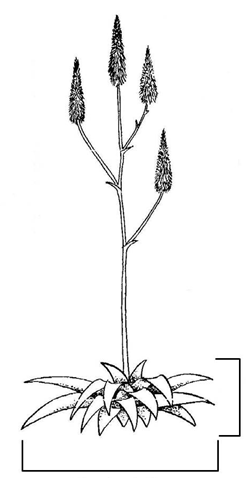 Zu 6: Blatt: Verhältnis Länge/BreiteZu 7: Blatt: Dicke	An der Basis des Blattes zu erfassen.Zu 8: Blatt: BiegungZu 9: Blatt: Breite der SpitzeZu 11: Blatt: Flecken auf der OberseiteDer Begriff Flecken umfaßt Punkte, Flecken und Pünktchen, jedoch keine Stacheln und weiße Tuberkel.Zu 12: Blatt: Streifen auf der OberseiteZu 14: Blatt: RandzähneZu 16: Blatt: Stacheln oder weiße Tuberkel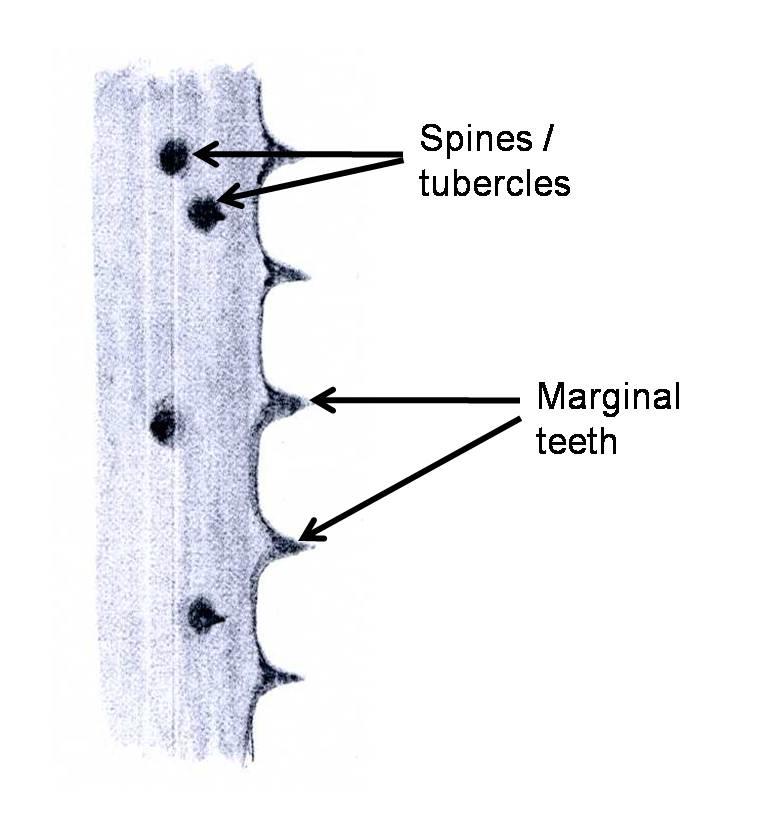 Zu 18: Blütenstand: VerzweigungZu 20: Blütenstand: LängeZu 21: Blütenstandsstiel: Länge 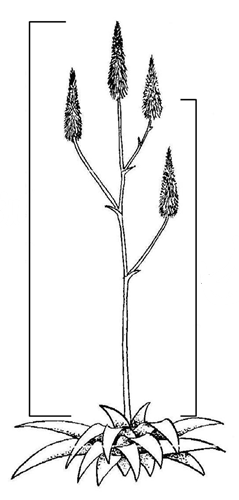 Zu 23: Seitliche Blütentraube: HaltungZu 24: Terminale Blütentraube: Länge des blühenden Teils	Der blühende Teil umfaßt offene Blüten und Knospen.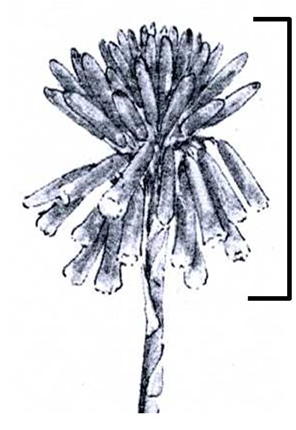 Zu 25: Terminale Blütentraube: TypZu erfassen, wenn sich 20 % der Blüten geöffnet haben.Kopfförmig – ein Blütenstandstyp in Form eines Kopfes; in der Regel breiter als lang.Doldentraubig – ein Blütenstandstyp in traubenartiger (unbestimmter) Form, bei dem die Verzweigungen oder die Blütenstiele an unterschiedlichen Stellen beginnen, aber alle etwa die gleiche Höhe erreichen.Zu 26: Terminale Blütentraube: Verhältnis Länge/Breite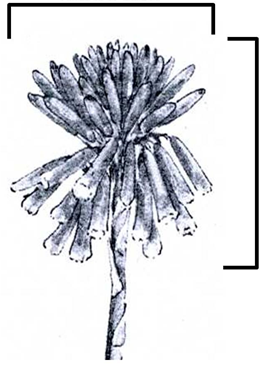 Zu 27: Terminale Blütentraube: Dichte der BlütenZu 35: Blütenstiel: Länge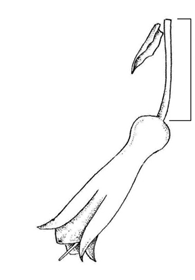 Zu 37: Blüte: basale SchwellungZu 38: Blütenhülle: LängeZu 39: Blütenhülle: Durchmesser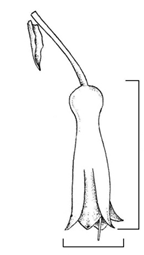 Zu 44: Staubgefäß: Überstand im Vergleich zur Spitze des BlütenhüllensegmentsZu 46: Zeitpunkt des BlühbeginnsDer Zeitpunkt des Blühbeginns ist, wenn 50 % der Pflanzen mindestens eine offene Blüte haben.LiteraturVan Wyk, B., Smith, G., 2003: Guide to the Aloes of .  Briza Publications. Pretoria, ZA, 304 pp.Technischer Fragebogen[Ende des Dokuments]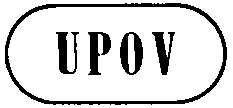 GTG/ALOE(proj.5)ORIGINAL: englischDATUM: 2015-01-31GTG/ALOE(proj.5)ORIGINAL: englischDATUM: 2015-01-31INTERNATIONALER VERBAND ZUM SCHUTZ VON PFLANZENZÜCHTUNGENINTERNATIONALER VERBAND ZUM SCHUTZ VON PFLANZENZÜCHTUNGENINTERNATIONALER VERBAND ZUM SCHUTZ VON PFLANZENZÜCHTUNGENINTERNATIONALER VERBAND ZUM SCHUTZ VON PFLANZENZÜCHTUNGENINTERNATIONALER VERBAND ZUM SCHUTZ VON PFLANZENZÜCHTUNGENGenfGenfGenfGenfGenfENTWURFENTWURFENTWURFALOEUPOV Code: ALOEEAloe L.*Botanischer NameEnglischFranzösischDeutschSpanischAloe L.AloeAloèsAloeAloe, SábilaZweck dieser Richtlinien („Prüfungsrichtlinien“) ist es, die in der Allgemeinen Einführung (Dokument TG/1/3) und deren verbundenen TGP-Dokumenten enthaltenen Grundsätze in detaillierte praktische Anleitung für die harmonisierte Prüfung der Unterscheidbarkeit, der Homogenität und der Beständigkeit (DUS) umzusetzen und insbesondere geeignete Merkmale für die DUS-Prüfung und die Erstellung harmonisierter Sortenbeschreibungen auszuweisen.StufeNoteklein3mittel5groß7StufeNotesehr klein1sehr klein bis klein2klein3klein bis mittel4mittel5mittel bis groß6groß7groß bis sehr groß8sehr groß9
Englishfrançais
deutsch
españolExample Varieties
Exemples
Beispielssorten
Variedades ejemplo
Note/
Nota

(+)VG/MSPlant: heightPlante : hauteurPflanze: HöhePlanta: alturaQNvery shorttrès bassesehr niedrigmuy bajaLemon Drops1shortbasseniedrigbajaBushwhacker3mediummoyennemittelmediaBloody Mary5tallhautehochaltaCharles7very talltrès hautesehr hochmuy altaMajesty9

(+)VG/MSPlant: widthPlante : largeurPflanze: BreitePlanta: anchuraQNvery narrowtrès étroitesehr schmalmuy estrechaBountiful Bronny1narrowétroiteschmalestrechaOrange Express3mediummoyennemittelmediaBloody Mary5broadlargebreitanchaCharles7very broadtrès largesehr breitmuy anchaEtam, Majesty9VG/MSPlant: number of inflorescencesPlante : nombre d’inflorescencesPflanze: Anzahl BlütenständePlanta: número de inflorescenciasQNvery fewtrès peu nombreusessehr wenigemuy bajoIce Cap1fewpeu nombreuseswenigebajoTangerine Tree3mediummoyennesmittelmedioErik the Red5manynombreusesvielealtoHavenga’s Pride7very manytrès nombreusessehr vielemuy altoPorcupine9
(*)VG/MSLeaf: lengthFeuille : longueurBlatt: LängeHoja: longitudQN(a)very shorttrès courtesehr kurzmuy cortaMountain Gem1shortcourtekurzcortaEgoli3mediummoyennemittelmediaTurkish Delight5longlonguelanglargaCharles7very longtrès longuesehr langmuy largaMajesty9
(*)VG/MSLeaf: widthFeuille : largeurBlatt: BreiteHoja: anchuraQN(a)very narrowtrès étroitesehr schmalmuy estrechaPeri-Peri1narrowétroiteschmalestrechaIce Cap3mediummoyennemittelmediaTurkish Delight5broadlargebreitanchaMajestic7very broadtrès largesehr breitmuy anchaLake Kyle9
(*)
(+)VGLeaf: ratio length/widthFeuille : rapport longueur/largeurBlatt: Verhältnis Länge/BreiteHoja: relación longitud/anchuraQN(a)low baskleinbaja Freckles, Koeleman’s Red1mediummoyenmittelmediaPink Lady3highélevégroßaltaIce Cap5

(+)VGLeaf: thicknessFeuille : épaisseurBlatt: DickeHoja: grosorQN(a)thinmincedünndelgadaElectra1mediummoyennemittelmediaIce Cap2thicképaissedickgruesaLake Kyle3

(+)VGLeaf: curvatureFeuille : courbureBlatt: BiegungHoja: curvaturaQN(a)strongly incurvedfortement incurvéestark aufgebogenmuy curvada hacia arribaMountain Gem1moderately incurvedmodérément incurvéemäßig aufgebogenmoderadamente curvada hacia arribaIce Cap3straightplategeraderectaTwice as Nice5moderately recurvedmodérément retombantemäßig zurückgebogenmoderadamente curvada hacia abajoLemon Drops7strongly recurvedfortement retombantestark zurückgebogenmuy curvada hacia abajoCurvacious9

(+)VGLeaf: width of apexFeuille : largeur du sommetBlatt: Breite der SpitzeHoja: anchura del ápiceQN(a)narrowétroiteschmalestrechoIce Cap1mediummoyennemittelmedioPink Lady2broadlargebreitanchoKoeleman’s Orange3
(*)VGLeaf: main color of upper sideFeuille : couleur principale de la face supérieureBlatt: Hauptfarbe der OberseiteHoja: color principal del hazPQ(a)yellow greenvert-jaunegelbgrünverde amarillentoTammy1(b)light greenvert clairhellgrünverde claroCharles2medium greenvert moyenmittelgrünverde medioIce Cap3dark greenvert foncédunkelgrünverde oscuroTwice as Nice4red greenvert-rougerotgrünverde rojizoPopcorn5brown greenvert-brunbraungrünverde amarronadoEiffel6blue greenvert-bleublaugrünverde azuladoHigh Rise7blue greygris-bleublaugraugris azuladoSouthern Cross8
(*)
(+)VGLeaf: spots on upper sideFeuille : taches sur la face supérieureBlatt: Flecken auf der OberseiteHoja: lunares en el hazPQ(a)absentaucunefehlendausentesTwice as Nice1whitishblanchâtresweißlichblanquecinosLemon Drops2greenishverdâtresgrünlichverdososIce Cap3yellowishjaunâtresgelblichamarillentosGuineafowl4
(*)
(+)VGLeaf: stripes on upper sideFeuille : stries sur la face supérieureBlatt: Streifen auf der OberseiteHoja: rayas en el hazQL(a)absentabsentesfehlendausentesEgoli1presentprésentesvorhandenpresentesBaby Cloud9
(*)VGLeaf: color of marginal zone of upper sideFeuille : couleur du bord de la feuille sur la face supérieureBlatt: Farbe der Randzone der  OberseiteHoja: color de la zona del borde del hazPQ(a)greenvertgrünverdeTricolor1yellowjaunegelbamarilloEden Award2pinkish orangeorange rosâtreblaßrosaorangenaranja rosadoElectra3redrougerotrojoColourburst4brownbrunbraunmarrónEiffel5
(*)
(+)VGLeaf: marginal teethFeuille : dents sur le bord Blatt: RandzähneHoja: dientes del bordeQN(a)absent or very smallaucunes ou très petitesfehlend or sehr kleinausentes o muy pequeñosYellow Gem1smallpetiteskleinpequeñosSensation3mediummoyennesmittelmediosHigh Rise5largegrandesgroßgrandesOctopus7very largetrès grandessehr großmuy grandesCerise Pink9
(*)VGLeaf: color of marginal teethFeuille : couleur des dents sur le bordBlatt: Farbe der RandzähneHoja: color de los dientes del bordePQ(a)whitishblanchâtreweißlichblanquecinoRooiklip1greenishverdâtregrünlichverdosoBright Spark, Gemini2yellowishjaunâtregelblichamarillentoReitz Rocket3orangeorangeorangenaranjaStarfish, Winter White4pinkishrosâtreblaßrosarosadoIce Cap5reddishrougeâtrerötlichrojizoSouthern Cross6brownishbrunâtrebräunlichamarronadoSabre 27
(*)
(+)VGLeaf: spines or white tuberclesFeuille : épines ou tubercules blancsBlatt: Stacheln oder weiße TuberkelHoja: protuberancias blancas o espinasPQ(a)absentaucunfehlendausentesIce Cap1on upper side onlysur la face supérieure seulementnur auf der Oberseitesólo en el hazOrange Express2on upper and lower sidesur les faces supérieure et inférieureauf der Ober- und Unterseiteen el haz y el envésMountain Gem3on lower side onlysur la face inférieure seulementnur auf der Unterseitesólo en el envés4
(*)VGLeaf: distribution of spines or white tubercles on lower sideFeuille : répartition des épines et des tubercules blancs sur la face inférieureBlatt: Verteilung der Stacheln oder weißen Tuberkel auf der UnterseiteHoja: distribución de las protuberancias blancas o espinas en el envésQL(a)only along midrible long de la nervure médiane seulementnur entlang der Mittelrippesolo a lo largo del nervio centralGeisha1over entire leafsur toute la feuilleüber das gesamte Blatten toda la hojaRooiklip2
(*)
(+)VGInflorescence: branchingInflorescence : ramificationBlütenstand: VerzweigungInflorescencia: ramificaciónQLabsentaucunefehlendausenteIce Cap1primaryprimaireeinfachprimariaTwice as Nice2secondarysecondairedoppeltsecundariaKoeleman’s Orange3tertiarytertiairedreifachterciariaCoral Red4
(*)VG/MSInflorescence: number of racemesInflorescence : nombre de grappesBlütenstand: Anzahl BlütentraubenInflorescencia: número de racimosQNoneuneeineunoRooiklip1twodeuxzweidosBountiful Bronny2three to fivetrois à cinqdrei oder fünfde tres a cincoGoldibells3six to tencinq à dixsechs bis zehnde seis a diezEtam4more than tenplus de dixüber zehnmás de diezLake Kyle5
(*)
(+)VG/MSInflorescence: lengthInflorescence : longueurBlütenstand: LängeInflorescencia: longitudQNvery shorttrès courtesehr kurzmuy corta1shortcourtekurzcortaTwice as Nice3mediummoyennemittelmediaRoyal Claret5longlonguelanglargaFirechief7very longtrès longuesehr langmuy largaErik the Red9

(+)VG/MSPeduncle: length Pédoncule : longueur Blütenstandsstiel: Länge Pedúnculo: longitud QNvery shorttrès courtsehr kurzmuy cortoPorcupine1shortcourtkurzcortoTwice as Nice3mediummoyenmittelmedioHigh Rise5longlonglanglargoFire Chief7very longtrès longsehr langmuy largoErik the Red9
(*)VGPeduncle: colorPédoncule : couleurBlütenstandsstiel: FarbePedúnculo: colorPQgreenish onlyverdâtre seulementnur grünlichsolo verdosoTwice as Nice1greenish and reddishverdâtre et rougeâtregrünlich und rötlichverdoso y rojizoIce Cap2reddish onlyrougeâtre seulementnur rötlichsolo rojizoOrange Jade3brownishbrunâtrebräunlichamarronadoLemon Drops4
(*)
(+)VGLateral raceme: attitudeGrappe latérale : portSeitliche Blütentraube: HaltungRacimo lateral: porteQNerectdresséeaufgerichteterectoRuby Blaze1semi-erectdemi-dresséehalbaufgerichtetsemierectoRed Parade2horizontalhorizontalewaagerechthorizontalRed Horizon3

(+)VGTerminal raceme: length of flowering partÉtage terminal : longueur de la partie florifèreTerminale Blütentraube: Länge des blühenden TeilsRacimo terminal: longitud de la parte en floraciónQNvery shorttrès courtesehr kurzmuy cortaLittle Joker1shortcourtekurzcortaGoldibells3mediummoyennemittelmediaTwice as Nice5longlonguelanglargaEiffel7very longtrès longuesehr langmuy largaTusker9
(*)
(+)VGTerminal raceme: typeÉtage terminal : typeTerminale Blütentraube: TypRacimo terminal: tipoPQcapitatecapitékopfförmigcapitadaBaby Cloud1corymbose-capitatecorymbe-capité doldentraubigcorimboso-capitadaLemon Drops2capitate to conicalcapité à coniquekopfförmig bis kegelförmigcapitada a cónicaLittle Joker3conicalconiquekegelförmigcónicaOrange Jade4conico-cylindricalcylindro-coniquekegelförmig-zylindrischcónico-cilíndricaHilko5cylindricalcylindriquezylindrischcilíndricaSouthern Cross6
(*)
(+)VGTerminal raceme: ratio length/widthÉtage terminal : rapport longueur/largeur Terminale Blütentraube: Verhältnis Länge/BreiteRacimo terminal: relación longitud/anchuraQNlowbaskleinbaja1mediummoyenmittelmediaGoldibells3highélevégroßaltaHavenga’s Pride5very hightrès élevésehr großmuy altaEiffel7extremely highextrêmement élevéäußerst großextremadamente alta9
(*)
(+)VGTerminal raceme: density of flowersÉtage terminal : densité des fleursTerminale Blütentraube: Dichte der BlütenRacimo terminal: densidad de floresQNsparselâchelockerlaxaIce Cap3mediummoyennemittelmediaTwice as Nice5densedensedichtdensaLake Kyle, Winter Festival7VGTerminal raceme: size of flower bractsÉtage terminal : taille des bractées Terminale Blütentraube: Größe der BlütendeckblätterRacimo terminal: tamaño de las brácteas floralesQN(e)very smalltrès petitessehr kleinmuy pequeñasIce Cap1smallpetiteskleinpequeñasLittle Joker3mediummoyennesmittelmediasBushwhacker5largegrandesgroßgrandesMountain Gem7VGImmature flower bud: main color of pedicelBouton floral immature : couleur principale du pédicelleUnreife Blütenknospe: Hauptfarbe des BlütenstielsBotón floral inmaduro: color principal del pediceloPQ(b)greenishverdâtregrünlichverdosoTurkish Delight1(c)yellowishjaunâtregelblichamarillentoAndsaff2orangeorangeorangenaranjaLemon Drops3reddishrougeâtrerötlichrojizoLittle Joker4brownishbrunâtrebräunlichamarronadoIce Cap5
(*)VGImmature flower bud: main colorBouton floral immature : couleur principaleUnreife Blütenknospe: HauptfarbeBotón floral inmaduro: color principalPQ(b)
(c)RHS Colour Chart (indicate reference number)Code RHS des couleurs (indiquer le numéro de référence)RHS-Farbkarte (Nummer angeben)Carta de colores RHS (indíquese el número de referencia)VGImmature flower bud: secondary colorBouton floral immature : couleur secondaireUnreife Blütenknospe: SekundärfarbeBotón floral inmaduro: color secundarioPQ(b)
(c)RHS Colour Chart (indicate reference number)Code RHS des couleurs (indiquer le numéro de référence)RHS-Farbkarte (Nummer angeben)Carta de colores RHS (indíquese el número de referencia)VGMature flower bud: main color of pedicelBouton floral mature : couleur principale du pédicelleReife Blütenknospe: Hauptfarbe des BlütenstielsBotón floral maduro: color principal del pediceloPQ(b)greenishverdâtregrünlichverdosoIce Cap1(d)yellowishjaunâtregelblichamarillentoLemon Drops2orangeorangeorangenaranjaBushwhacker3reddishrougeâtrerötlichrojizoLittle Joker4brownishbrunâtrebräunlichamarronadoAndgol5
(*)
VGMature flower bud: main colorBouton floral mature : couleur principaleReife Blütenknospe: HauptfarbeBotón floral maduro: color principalPQ(b)
(d)RHS Colour Chart (indicate reference number)Code RHS des couleurs (indiquer le numéro de référence)RHS-Farbkarte (Nummer angeben)Carta de colores RHS (indíquese el número de referencia)VGMature flower bud: secondary colorBouton floral mature : couleur secondaireReife Blütenknospe: SekundärfarbeBotón floral maduro: color secundarioPQ(b)
(d)RHS Colour Chart (indicate reference number)Code RHS des couleurs (indiquer le numéro de référence)RHS-Farbkarte (Nummer angeben)Carta de colores RHS (indíquese el número de referencia)

(+)VG/MSPedicel: lengthPédicelle : longueurBlütenstiel: LängePedicelo: longitudQN(e)shortcourtekurzcortoIce Cap1mediummoyennemittelmedioEmerald2longlonguelanglargoPorcupine3
(*)VGPedicel: main colorPédicelle : couleur principaleBlütenstiel: HauptfarbePedicelo: color principalPQ(b)greenishverdâtregrünlichverdosoIce Cap1(e)yellowishjaunâtregelblichamarillentoLemon Drops2orangeorangeorangenaranjaBushwhacker3reddishrougeâtrerötlichrojizoLittle Joker4brownishbrunâtrebräunlichamarronadoAndgol5
(*)
(+)VGFlower: basal swellingFleur : gonflement de la baseBlüte: basale SchwellungFlor: hinchazón basalQN(e)weakfaiblegeringdébilLeo85441mediummoyenmittelmediaPink Lady3strongfortstarkfuerteYellow maculata5

(+)VG/MSPerianth: lengthPérianthe : longueurBlütenhülle: LängePerianto: longitudQN(e)very shorttrès courtesehr kurzmuy cortoAlbiflora1shortcourtekurzcortoIce Cap3mediummoyennemittelmedioPorcupine5longlonguelanglargoBushwhacker7

(+)VG/MSPerianth: diameterPérianthe : diamètreBlütenhülle: DurchmesserPerianto: diámetroQN(e)smallpetitkleinpequeñoGeisha1mediummoyenmittelmedioIce Cap2largegrandgroßgrandeBushwhacker3VGOuter perianth segment: recurving of apexEnveloppe extérieure du périanthe : incurvation au sommetÄußeres Blütenhüllensegment: Rückbiegung der SpitzeSegmento externo del perianto: recurvado del ápiceQN(e)absent or weaknulle ou faiblefehlend oder schwachausente o débilOrange Express1mediummoyennemittelmedioIce Cap2strongfortestarkfuerteWinter Bells3
(*)
VGOuter perianth segment: main color of outer sideEnveloppe extérieure du périanthe : couleur principale de la face extérieureÄußeres Blütenhüllensegment: Hauptfarbe der AußenseiteSegmento externo del perianto: color principal de la cara externaPQ(b)
(e)RHS Colour Chart (indicate reference number)Code RHS des couleurs (indiquer le numéro de référence)RHS-Farbkarte (Nummer angeben)Carta de colores RHS (indíquese el número de referencia)VGOuter perianth segment: secondary color of outer sideEnveloppe extérieure du périanthe : couleur secondaire de la face extérieureÄußeres Blütenhüllensegment: Sekundärfarbe der AußenseiteSegmento externo del perianto: color secundario de la cara externaPQ(b)
(e)RHS Colour Chart (indicate reference number)Code RHS des couleurs (indiquer le numéro de référence)RHS-Farbkarte (Nummer angeben)Carta de colores RHS (indíquese el número de referencia) (*)
VGInner perianth segment: main color of apex of inner sideEnveloppe intérieure du périanthe : principale couleur du sommet de la face intérieureInneres Blütenhüllensegment: Hauptfarbe der Spitze der InnenseiteSegmento interno del perianto: color principal del ápice de la cara internaPQ(b)whiteblancweißblanco1(e)greenvertgrünverdeIce Cap2yellowjaunegelbamarilloTwice as Nice3redrougerotrojo4purplevioletpurpurnpúrpuraKoeleman’s Red5brownbrunbraunmarrónKoeleman’s Orange6

(+)VGStamen: protrusion in relation to apex of perianth segmentsÉtamines : protubérance par rapport au sommet des enveloppes du périantheStaubgefäß: Überstand im Vergleich zur Spitze des Blütenhüllen-segmentsEstambre: protuberancia con respecto al ápice de los segmentos del periantoQN(f)absent or weaknulle ou faiblefehlend oder geringausente o débilEmerald1mediummoyennemittelmediaIce Cap2strongfortestarkfuerteLeo85443 (*)VGFilament: anthocyanin colorationFilament : pigmentation anthocyaniqueStaubfaden: AnthocyanfärbungFilamento: pigmentación antociánicaQN(f)absent or weaknulle ou faiblefehlend oder geringausente o débilBekkies, Ice Cap1mediummoyennemittelmediaMajesty2strongfortestarkfuerteRed Parade3

(+)MGTime of beginning of floweringÉpoque de début de floraisonZeitpunkt des BlühbeginnsÉpoca de inicio de la floraciónQNearlyprécocefrühtempranaLemon Drops3mediummoyennemittelmediaGeisha5latetardivespättardíaLake Kyle7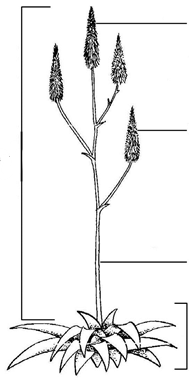 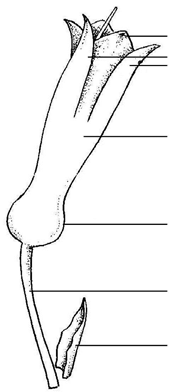 PflanzenteileBlütenteile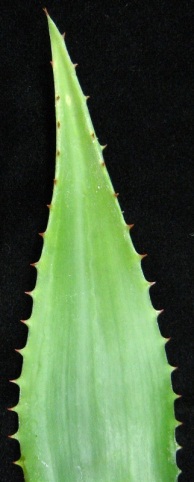 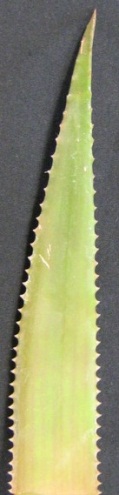 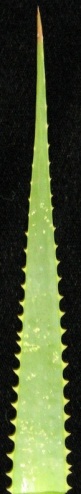 135kleinmittel groß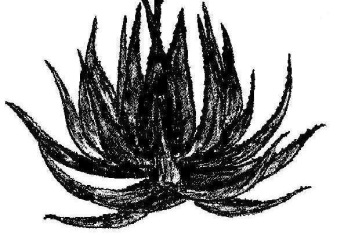 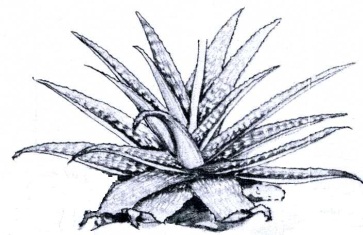 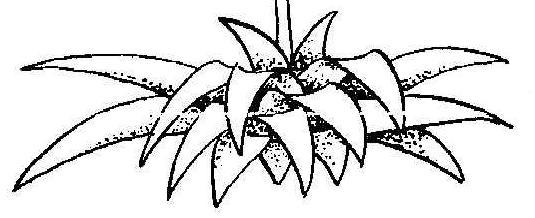 357mäßig aufgebogengerademäßig zurückgebogen 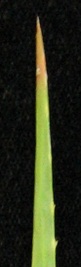 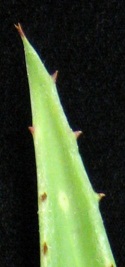 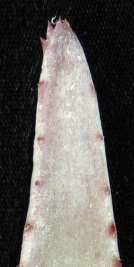 123schmalmittelbreit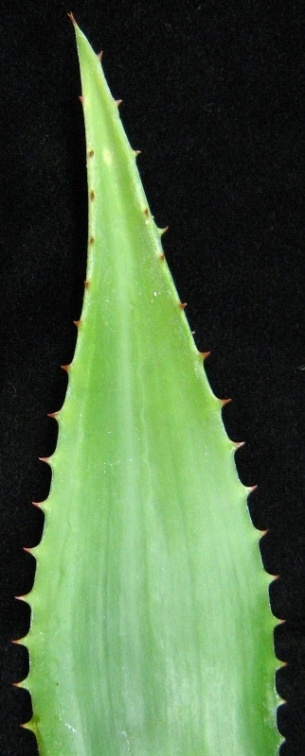 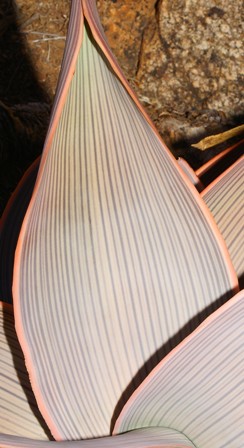 19fehlendvorhanden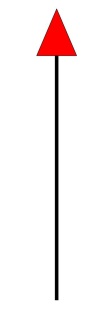 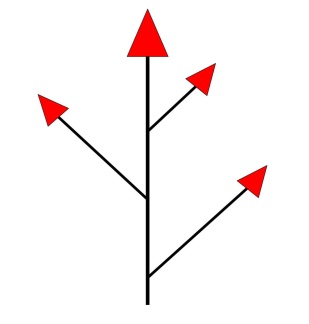 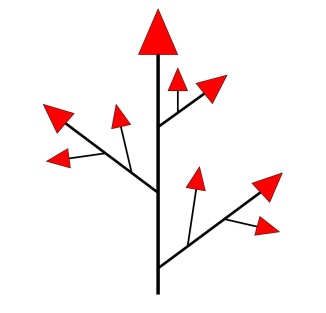 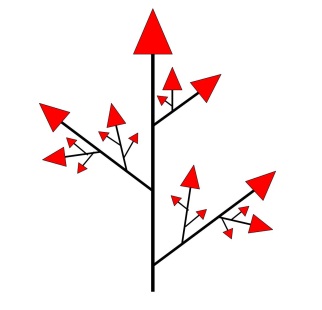 1234fehlendeinfachdoppeltdreifach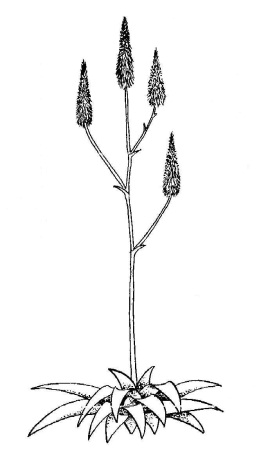 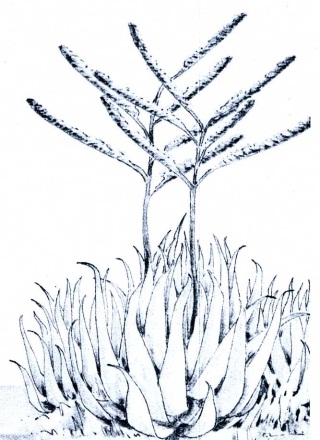 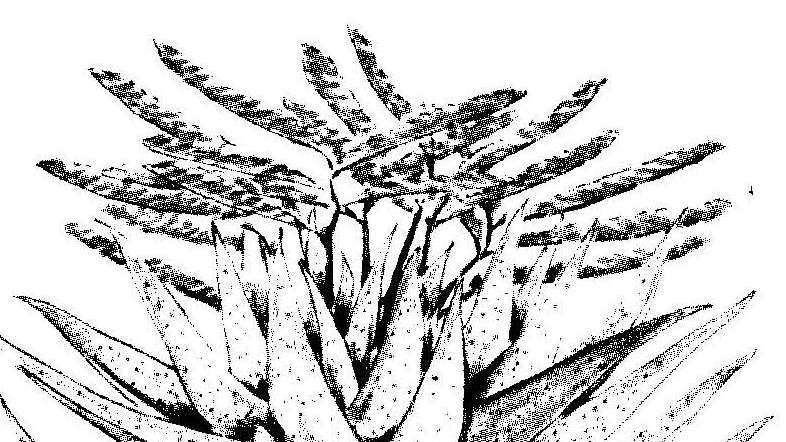 123aufgerichtethalbaufgerichtetwaagerecht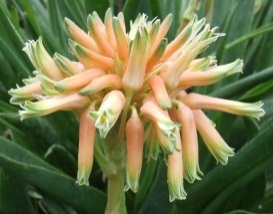 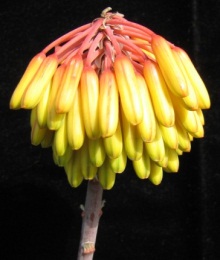 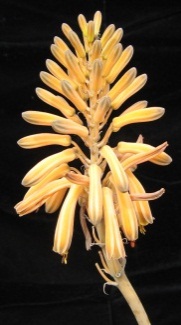 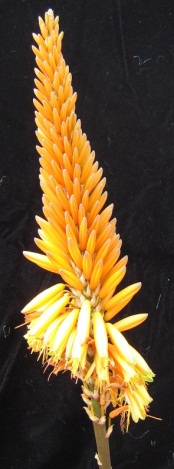 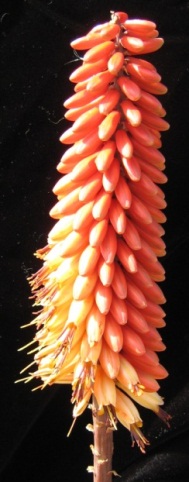 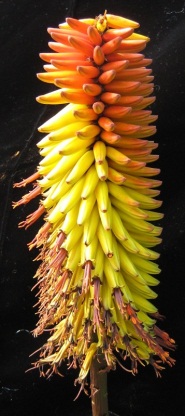 123456kopfförmigdoldentraubigkopfförmig bis kegelförmigkegelförmigkegelförmig-zylindrischzylindrisch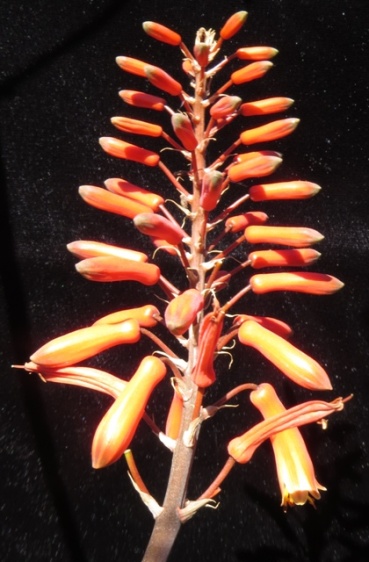 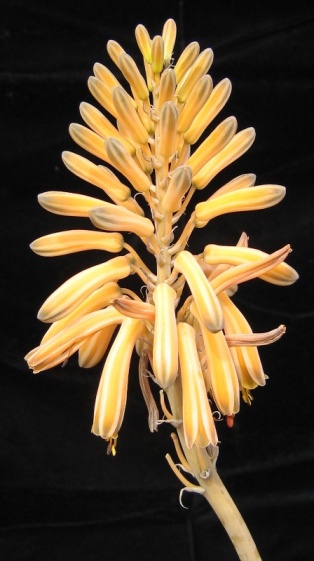 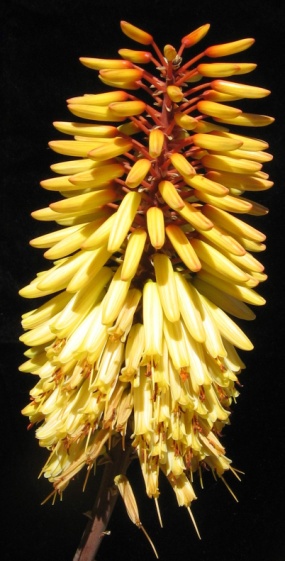 357lockermitteldicht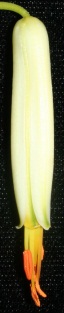 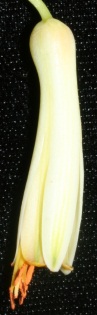 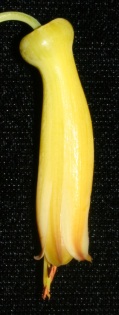 135geringmittelstark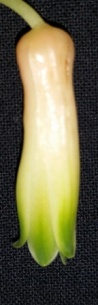 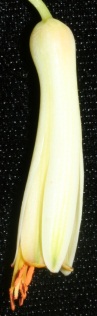 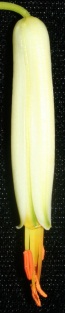 123fehlend oder geringmittelstarkTECHNISCHER FRAGEBOGENTECHNISCHER FRAGEBOGENTECHNISCHER FRAGEBOGENTECHNISCHER FRAGEBOGENSeite {x} von {y}Seite {x} von {y}Referenznummer:Referenznummer:Referenznummer:Referenznummer:Referenznummer:Referenznummer:Antragsdatum:Antragsdatum:Antragsdatum:Antragsdatum:Antragsdatum:Antragsdatum:(nicht vom Anmelder auszufüllen)(nicht vom Anmelder auszufüllen)(nicht vom Anmelder auszufüllen)(nicht vom Anmelder auszufüllen)(nicht vom Anmelder auszufüllen)(nicht vom Anmelder auszufüllen)TECHNISCHER FRAGEBOGENin Verbindung mit der Anmeldung zum Sortenschutz auszufüllenTECHNISCHER FRAGEBOGENin Verbindung mit der Anmeldung zum Sortenschutz auszufüllenTECHNISCHER FRAGEBOGENin Verbindung mit der Anmeldung zum Sortenschutz auszufüllenTECHNISCHER FRAGEBOGENin Verbindung mit der Anmeldung zum Sortenschutz auszufüllenTECHNISCHER FRAGEBOGENin Verbindung mit der Anmeldung zum Sortenschutz auszufüllenTECHNISCHER FRAGEBOGENin Verbindung mit der Anmeldung zum Sortenschutz auszufüllenTECHNISCHER FRAGEBOGENin Verbindung mit der Anmeldung zum Sortenschutz auszufüllenTECHNISCHER FRAGEBOGENin Verbindung mit der Anmeldung zum Sortenschutz auszufüllenTECHNISCHER FRAGEBOGENin Verbindung mit der Anmeldung zum Sortenschutz auszufüllenTECHNISCHER FRAGEBOGENin Verbindung mit der Anmeldung zum Sortenschutz auszufüllenTECHNISCHER FRAGEBOGENin Verbindung mit der Anmeldung zum Sortenschutz auszufüllenTECHNISCHER FRAGEBOGENin Verbindung mit der Anmeldung zum Sortenschutz auszufüllen1.	Gegenstand des Technischen Fragebogens1.	Gegenstand des Technischen Fragebogens1.	Gegenstand des Technischen Fragebogens1.	Gegenstand des Technischen Fragebogens1.	Gegenstand des Technischen Fragebogens1.	Gegenstand des Technischen Fragebogens1.	Gegenstand des Technischen Fragebogens1.	Gegenstand des Technischen Fragebogens1.	Gegenstand des Technischen Fragebogens1.	Gegenstand des Technischen Fragebogens1.	Gegenstand des Technischen Fragebogens1.	Gegenstand des Technischen Fragebogens1.1	Gattung1.1	Gattung1.1	GattungAloe L.Aloe L.Aloe L.Aloe L.Aloe L.Aloe L.Aloe L.1.2	Art (bitte angeben)1.2	Art (bitte angeben)1.2	Art (bitte angeben)[    ][    ]	1.2.1 Landesüblicher Name	1.2.1 Landesüblicher Name	1.2.1 Landesüblicher Name1.3. Hybrid1.3. Hybrid1.3. Hybrid[    ][    ][    ]Art (bitte angeben)Art (bitte angeben)Art (bitte angeben)2.	Anmelder2.	Anmelder2.	Anmelder2.	Anmelder2.	Anmelder2.	Anmelder2.	Anmelder2.	Anmelder2.	Anmelder2.	Anmelder2.	Anmelder2.	AnmelderNameNameNameAnschriftAnschriftAnschriftTelefonnummerTelefonnummerTelefonnummerFaxnummerFaxnummerFaxnummerE-Mail-AdresseE-Mail-AdresseE-Mail-AdresseZüchter (wenn vom AnmelderZüchter (wenn vom AnmelderZüchter (wenn vom Anmelderverschieden)verschieden)verschieden)3.	Vorgeschlagene Sortenbezeichnung und Anmeldebezeichnung3.	Vorgeschlagene Sortenbezeichnung und Anmeldebezeichnung3.	Vorgeschlagene Sortenbezeichnung und Anmeldebezeichnung3.	Vorgeschlagene Sortenbezeichnung und Anmeldebezeichnung3.	Vorgeschlagene Sortenbezeichnung und Anmeldebezeichnung3.	Vorgeschlagene Sortenbezeichnung und Anmeldebezeichnung3.	Vorgeschlagene Sortenbezeichnung und Anmeldebezeichnung3.	Vorgeschlagene Sortenbezeichnung und Anmeldebezeichnung3.	Vorgeschlagene Sortenbezeichnung und Anmeldebezeichnung3.	Vorgeschlagene Sortenbezeichnung und Anmeldebezeichnung3.	Vorgeschlagene Sortenbezeichnung und Anmeldebezeichnung3.	Vorgeschlagene Sortenbezeichnung und AnmeldebezeichnungVorgeschlagene Sorten-Vorgeschlagene Sorten-Vorgeschlagene Sorten-	bezeichnung (falls vorhanden)	bezeichnung (falls vorhanden)	bezeichnung (falls vorhanden)AnmeldebezeichnungAnmeldebezeichnungAnmeldebezeichnung#4.	Informationen über Züchtungsschema und Vermehrung der Sorte	4.1 	Züchtungsschema#4.	Informationen über Züchtungsschema und Vermehrung der Sorte	4.1 	Züchtungsschema#4.	Informationen über Züchtungsschema und Vermehrung der Sorte	4.1 	Züchtungsschema#4.	Informationen über Züchtungsschema und Vermehrung der Sorte	4.1 	Züchtungsschema#4.	Informationen über Züchtungsschema und Vermehrung der Sorte	4.1 	Züchtungsschema#4.	Informationen über Züchtungsschema und Vermehrung der Sorte	4.1 	Züchtungsschema#4.	Informationen über Züchtungsschema und Vermehrung der Sorte	4.1 	Züchtungsschema#4.	Informationen über Züchtungsschema und Vermehrung der Sorte	4.1 	Züchtungsschema#4.	Informationen über Züchtungsschema und Vermehrung der Sorte	4.1 	Züchtungsschema#4.	Informationen über Züchtungsschema und Vermehrung der Sorte	4.1 	Züchtungsschema#4.	Informationen über Züchtungsschema und Vermehrung der Sorte	4.1 	Züchtungsschema#4.	Informationen über Züchtungsschema und Vermehrung der Sorte	4.1 	ZüchtungsschemaSorte aus:4.1.1	Kreuzunga)	kontrollierte Kreuzung	[    ]	(Elternsorten angeben)(…………………..…………………………)	x	(……………..…………..………………..…)weiblicher Elternteil		männlicher Elternteilb)	teilweise bekannte Kreuzung	[    ]	(die bekannte(n) Elternsorte(n) angeben)(…………………..……………………....…)	x	(……………..………………..…………..…)weiblicher Elternteil		männlicher Elternteilc)	unbekannte Kreuzung	[    ]Sorte aus:4.1.1	Kreuzunga)	kontrollierte Kreuzung	[    ]	(Elternsorten angeben)(…………………..…………………………)	x	(……………..…………..………………..…)weiblicher Elternteil		männlicher Elternteilb)	teilweise bekannte Kreuzung	[    ]	(die bekannte(n) Elternsorte(n) angeben)(…………………..……………………....…)	x	(……………..………………..…………..…)weiblicher Elternteil		männlicher Elternteilc)	unbekannte Kreuzung	[    ]Sorte aus:4.1.1	Kreuzunga)	kontrollierte Kreuzung	[    ]	(Elternsorten angeben)(…………………..…………………………)	x	(……………..…………..………………..…)weiblicher Elternteil		männlicher Elternteilb)	teilweise bekannte Kreuzung	[    ]	(die bekannte(n) Elternsorte(n) angeben)(…………………..……………………....…)	x	(……………..………………..…………..…)weiblicher Elternteil		männlicher Elternteilc)	unbekannte Kreuzung	[    ]Sorte aus:4.1.1	Kreuzunga)	kontrollierte Kreuzung	[    ]	(Elternsorten angeben)(…………………..…………………………)	x	(……………..…………..………………..…)weiblicher Elternteil		männlicher Elternteilb)	teilweise bekannte Kreuzung	[    ]	(die bekannte(n) Elternsorte(n) angeben)(…………………..……………………....…)	x	(……………..………………..…………..…)weiblicher Elternteil		männlicher Elternteilc)	unbekannte Kreuzung	[    ]Sorte aus:4.1.1	Kreuzunga)	kontrollierte Kreuzung	[    ]	(Elternsorten angeben)(…………………..…………………………)	x	(……………..…………..………………..…)weiblicher Elternteil		männlicher Elternteilb)	teilweise bekannte Kreuzung	[    ]	(die bekannte(n) Elternsorte(n) angeben)(…………………..……………………....…)	x	(……………..………………..…………..…)weiblicher Elternteil		männlicher Elternteilc)	unbekannte Kreuzung	[    ]Sorte aus:4.1.1	Kreuzunga)	kontrollierte Kreuzung	[    ]	(Elternsorten angeben)(…………………..…………………………)	x	(……………..…………..………………..…)weiblicher Elternteil		männlicher Elternteilb)	teilweise bekannte Kreuzung	[    ]	(die bekannte(n) Elternsorte(n) angeben)(…………………..……………………....…)	x	(……………..………………..…………..…)weiblicher Elternteil		männlicher Elternteilc)	unbekannte Kreuzung	[    ]Sorte aus:4.1.1	Kreuzunga)	kontrollierte Kreuzung	[    ]	(Elternsorten angeben)(…………………..…………………………)	x	(……………..…………..………………..…)weiblicher Elternteil		männlicher Elternteilb)	teilweise bekannte Kreuzung	[    ]	(die bekannte(n) Elternsorte(n) angeben)(…………………..……………………....…)	x	(……………..………………..…………..…)weiblicher Elternteil		männlicher Elternteilc)	unbekannte Kreuzung	[    ]Sorte aus:4.1.1	Kreuzunga)	kontrollierte Kreuzung	[    ]	(Elternsorten angeben)(…………………..…………………………)	x	(……………..…………..………………..…)weiblicher Elternteil		männlicher Elternteilb)	teilweise bekannte Kreuzung	[    ]	(die bekannte(n) Elternsorte(n) angeben)(…………………..……………………....…)	x	(……………..………………..…………..…)weiblicher Elternteil		männlicher Elternteilc)	unbekannte Kreuzung	[    ]Sorte aus:4.1.1	Kreuzunga)	kontrollierte Kreuzung	[    ]	(Elternsorten angeben)(…………………..…………………………)	x	(……………..…………..………………..…)weiblicher Elternteil		männlicher Elternteilb)	teilweise bekannte Kreuzung	[    ]	(die bekannte(n) Elternsorte(n) angeben)(…………………..……………………....…)	x	(……………..………………..…………..…)weiblicher Elternteil		männlicher Elternteilc)	unbekannte Kreuzung	[    ]Sorte aus:4.1.1	Kreuzunga)	kontrollierte Kreuzung	[    ]	(Elternsorten angeben)(…………………..…………………………)	x	(……………..…………..………………..…)weiblicher Elternteil		männlicher Elternteilb)	teilweise bekannte Kreuzung	[    ]	(die bekannte(n) Elternsorte(n) angeben)(…………………..……………………....…)	x	(……………..………………..…………..…)weiblicher Elternteil		männlicher Elternteilc)	unbekannte Kreuzung	[    ]Sorte aus:4.1.1	Kreuzunga)	kontrollierte Kreuzung	[    ]	(Elternsorten angeben)(…………………..…………………………)	x	(……………..…………..………………..…)weiblicher Elternteil		männlicher Elternteilb)	teilweise bekannte Kreuzung	[    ]	(die bekannte(n) Elternsorte(n) angeben)(…………………..……………………....…)	x	(……………..………………..…………..…)weiblicher Elternteil		männlicher Elternteilc)	unbekannte Kreuzung	[    ]Sorte aus:4.1.1	Kreuzunga)	kontrollierte Kreuzung	[    ]	(Elternsorten angeben)(…………………..…………………………)	x	(……………..…………..………………..…)weiblicher Elternteil		männlicher Elternteilb)	teilweise bekannte Kreuzung	[    ]	(die bekannte(n) Elternsorte(n) angeben)(…………………..……………………....…)	x	(……………..………………..…………..…)weiblicher Elternteil		männlicher Elternteilc)	unbekannte Kreuzung	[    ]4.1.2	Mutation	[    ](Ausgangssorte angeben)4.1.2	Mutation	[    ](Ausgangssorte angeben)4.1.2	Mutation	[    ](Ausgangssorte angeben)4.1.2	Mutation	[    ](Ausgangssorte angeben)4.1.2	Mutation	[    ](Ausgangssorte angeben)4.1.2	Mutation	[    ](Ausgangssorte angeben)4.1.2	Mutation	[    ](Ausgangssorte angeben)4.1.2	Mutation	[    ](Ausgangssorte angeben)4.1.2	Mutation	[    ](Ausgangssorte angeben)4.1.2	Mutation	[    ](Ausgangssorte angeben)4.1.2	Mutation	[    ](Ausgangssorte angeben)4.1.2	Mutation	[    ](Ausgangssorte angeben)4.1.3	Entdeckung und Entwicklung	[    ](angeben, wo und wann sie entdeckt und wie sie entwickelt wurde)4.1.3	Entdeckung und Entwicklung	[    ](angeben, wo und wann sie entdeckt und wie sie entwickelt wurde)4.1.3	Entdeckung und Entwicklung	[    ](angeben, wo und wann sie entdeckt und wie sie entwickelt wurde)4.1.3	Entdeckung und Entwicklung	[    ](angeben, wo und wann sie entdeckt und wie sie entwickelt wurde)4.1.3	Entdeckung und Entwicklung	[    ](angeben, wo und wann sie entdeckt und wie sie entwickelt wurde)4.1.3	Entdeckung und Entwicklung	[    ](angeben, wo und wann sie entdeckt und wie sie entwickelt wurde)4.1.3	Entdeckung und Entwicklung	[    ](angeben, wo und wann sie entdeckt und wie sie entwickelt wurde)4.1.3	Entdeckung und Entwicklung	[    ](angeben, wo und wann sie entdeckt und wie sie entwickelt wurde)4.1.3	Entdeckung und Entwicklung	[    ](angeben, wo und wann sie entdeckt und wie sie entwickelt wurde)4.1.3	Entdeckung und Entwicklung	[    ](angeben, wo und wann sie entdeckt und wie sie entwickelt wurde)4.1.3	Entdeckung und Entwicklung	[    ](angeben, wo und wann sie entdeckt und wie sie entwickelt wurde)4.1.3	Entdeckung und Entwicklung	[    ](angeben, wo und wann sie entdeckt und wie sie entwickelt wurde)4.1.4	Sonstige	[    ](Einzelheiten angeben)4.1.4	Sonstige	[    ](Einzelheiten angeben)4.1.4	Sonstige	[    ](Einzelheiten angeben)4.1.4	Sonstige	[    ](Einzelheiten angeben)4.1.4	Sonstige	[    ](Einzelheiten angeben)4.1.4	Sonstige	[    ](Einzelheiten angeben)4.1.4	Sonstige	[    ](Einzelheiten angeben)4.1.4	Sonstige	[    ](Einzelheiten angeben)4.1.4	Sonstige	[    ](Einzelheiten angeben)4.1.4	Sonstige	[    ](Einzelheiten angeben)4.1.4	Sonstige	[    ](Einzelheiten angeben)4.1.4	Sonstige	[    ](Einzelheiten angeben)	4.2	Methode zur Vermehrung der Sorte:	4.2	Methode zur Vermehrung der Sorte:	4.2	Methode zur Vermehrung der Sorte:	4.2	Methode zur Vermehrung der Sorte:	4.2	Methode zur Vermehrung der Sorte:	4.2	Methode zur Vermehrung der Sorte:	4.2	Methode zur Vermehrung der Sorte:	4.2	Methode zur Vermehrung der Sorte:	4.2	Methode zur Vermehrung der Sorte:	4.2	Methode zur Vermehrung der Sorte:	4.2	Methode zur Vermehrung der Sorte:	4.2	Methode zur Vermehrung der Sorte:4.2.1	Vegetative Vermehrunga)	Stecklinge	[   ]b)	In-vitro-Vermehrung	[   ]c)	Sonstige (Methode angeben)	[   ]4.2.2	Sonstige	[   ]	(Einzelheiten angeben)4.2.1	Vegetative Vermehrunga)	Stecklinge	[   ]b)	In-vitro-Vermehrung	[   ]c)	Sonstige (Methode angeben)	[   ]4.2.2	Sonstige	[   ]	(Einzelheiten angeben)4.2.1	Vegetative Vermehrunga)	Stecklinge	[   ]b)	In-vitro-Vermehrung	[   ]c)	Sonstige (Methode angeben)	[   ]4.2.2	Sonstige	[   ]	(Einzelheiten angeben)4.2.1	Vegetative Vermehrunga)	Stecklinge	[   ]b)	In-vitro-Vermehrung	[   ]c)	Sonstige (Methode angeben)	[   ]4.2.2	Sonstige	[   ]	(Einzelheiten angeben)4.2.1	Vegetative Vermehrunga)	Stecklinge	[   ]b)	In-vitro-Vermehrung	[   ]c)	Sonstige (Methode angeben)	[   ]4.2.2	Sonstige	[   ]	(Einzelheiten angeben)4.2.1	Vegetative Vermehrunga)	Stecklinge	[   ]b)	In-vitro-Vermehrung	[   ]c)	Sonstige (Methode angeben)	[   ]4.2.2	Sonstige	[   ]	(Einzelheiten angeben)4.2.1	Vegetative Vermehrunga)	Stecklinge	[   ]b)	In-vitro-Vermehrung	[   ]c)	Sonstige (Methode angeben)	[   ]4.2.2	Sonstige	[   ]	(Einzelheiten angeben)4.2.1	Vegetative Vermehrunga)	Stecklinge	[   ]b)	In-vitro-Vermehrung	[   ]c)	Sonstige (Methode angeben)	[   ]4.2.2	Sonstige	[   ]	(Einzelheiten angeben)4.2.1	Vegetative Vermehrunga)	Stecklinge	[   ]b)	In-vitro-Vermehrung	[   ]c)	Sonstige (Methode angeben)	[   ]4.2.2	Sonstige	[   ]	(Einzelheiten angeben)4.2.1	Vegetative Vermehrunga)	Stecklinge	[   ]b)	In-vitro-Vermehrung	[   ]c)	Sonstige (Methode angeben)	[   ]4.2.2	Sonstige	[   ]	(Einzelheiten angeben)4.2.1	Vegetative Vermehrunga)	Stecklinge	[   ]b)	In-vitro-Vermehrung	[   ]c)	Sonstige (Methode angeben)	[   ]4.2.2	Sonstige	[   ]	(Einzelheiten angeben)4.2.1	Vegetative Vermehrunga)	Stecklinge	[   ]b)	In-vitro-Vermehrung	[   ]c)	Sonstige (Methode angeben)	[   ]4.2.2	Sonstige	[   ]	(Einzelheiten angeben)5.	Anzugebende Merkmale der Sorte (die in Klammern angegebene Zahl verweist auf das entsprechende Merkmal in den Prüfungsrichtlinien; bitte die Note ankreuzen, die derjenigen der Sorte am nächsten kommt).5.	Anzugebende Merkmale der Sorte (die in Klammern angegebene Zahl verweist auf das entsprechende Merkmal in den Prüfungsrichtlinien; bitte die Note ankreuzen, die derjenigen der Sorte am nächsten kommt).5.	Anzugebende Merkmale der Sorte (die in Klammern angegebene Zahl verweist auf das entsprechende Merkmal in den Prüfungsrichtlinien; bitte die Note ankreuzen, die derjenigen der Sorte am nächsten kommt).5.	Anzugebende Merkmale der Sorte (die in Klammern angegebene Zahl verweist auf das entsprechende Merkmal in den Prüfungsrichtlinien; bitte die Note ankreuzen, die derjenigen der Sorte am nächsten kommt).5.	Anzugebende Merkmale der Sorte (die in Klammern angegebene Zahl verweist auf das entsprechende Merkmal in den Prüfungsrichtlinien; bitte die Note ankreuzen, die derjenigen der Sorte am nächsten kommt).5.	Anzugebende Merkmale der Sorte (die in Klammern angegebene Zahl verweist auf das entsprechende Merkmal in den Prüfungsrichtlinien; bitte die Note ankreuzen, die derjenigen der Sorte am nächsten kommt).5.	Anzugebende Merkmale der Sorte (die in Klammern angegebene Zahl verweist auf das entsprechende Merkmal in den Prüfungsrichtlinien; bitte die Note ankreuzen, die derjenigen der Sorte am nächsten kommt).5.	Anzugebende Merkmale der Sorte (die in Klammern angegebene Zahl verweist auf das entsprechende Merkmal in den Prüfungsrichtlinien; bitte die Note ankreuzen, die derjenigen der Sorte am nächsten kommt).5.	Anzugebende Merkmale der Sorte (die in Klammern angegebene Zahl verweist auf das entsprechende Merkmal in den Prüfungsrichtlinien; bitte die Note ankreuzen, die derjenigen der Sorte am nächsten kommt).5.	Anzugebende Merkmale der Sorte (die in Klammern angegebene Zahl verweist auf das entsprechende Merkmal in den Prüfungsrichtlinien; bitte die Note ankreuzen, die derjenigen der Sorte am nächsten kommt).5.	Anzugebende Merkmale der Sorte (die in Klammern angegebene Zahl verweist auf das entsprechende Merkmal in den Prüfungsrichtlinien; bitte die Note ankreuzen, die derjenigen der Sorte am nächsten kommt).5.	Anzugebende Merkmale der Sorte (die in Klammern angegebene Zahl verweist auf das entsprechende Merkmal in den Prüfungsrichtlinien; bitte die Note ankreuzen, die derjenigen der Sorte am nächsten kommt).MerkmaleMerkmaleMerkmaleMerkmaleMerkmaleMerkmaleBeispielssortenBeispielssortenBeispielssortenBeispielssortenNote5.1
(11)Blatt: Flecken auf der OberseiteBlatt: Flecken auf der OberseiteBlatt: Flecken auf der OberseiteBlatt: Flecken auf der OberseiteBlatt: Flecken auf der OberseiteBlatt: Flecken auf der OberseitefehlendfehlendfehlendfehlendfehlendfehlendTwice as NiceTwice as NiceTwice as NiceTwice as Nice1[  ]weißlichweißlichweißlichweißlichweißlichweißlichLemon DropsLemon DropsLemon DropsLemon Drops2[  ]grünlichgrünlichgrünlichgrünlichgrünlichgrünlichIce CapIce CapIce CapIce Cap3[  ]gelblichgelblichgelblichgelblichgelblichgelblichGuineafowlGuineafowlGuineafowlGuineafowl4[  ]5.2
(13)Blatt: Farbe der Randzone der OberseiteBlatt: Farbe der Randzone der OberseiteBlatt: Farbe der Randzone der OberseiteBlatt: Farbe der Randzone der OberseiteBlatt: Farbe der Randzone der OberseiteBlatt: Farbe der Randzone der OberseitegrüngrüngrüngrüngrüngrünTricolorTricolorTricolorTricolor1[  ]gelbgelbgelbgelbgelbgelbEden AwardEden AwardEden AwardEden Award2[  ]blaßrosaorangeblaßrosaorangeblaßrosaorangeblaßrosaorangeblaßrosaorangeblaßrosaorangeElectraElectraElectraElectra3[  ]rotrotrotrotrotrotColourburstColourburstColourburstColourburst4[  ]braunbraunbraunbraunbraunbraunEiffelEiffelEiffelEiffel5[  ]5.3
(14)Blatt: RandzähneBlatt: RandzähneBlatt: RandzähneBlatt: RandzähneBlatt: RandzähneBlatt: Randzähnefehlend oder sehr kleinfehlend oder sehr kleinfehlend oder sehr kleinfehlend oder sehr kleinfehlend oder sehr kleinfehlend oder sehr kleinYellow GemYellow GemYellow GemYellow Gem1[  ]sehr klein bis kleinsehr klein bis kleinsehr klein bis kleinsehr klein bis kleinsehr klein bis kleinsehr klein bis klein2[  ]kleinkleinkleinkleinkleinkleinSensationSensationSensationSensation3[  ]klein bis mittelklein bis mittelklein bis mittelklein bis mittelklein bis mittelklein bis mittel4[  ]mittelmittelmittelmittelmittelmittelHigh RiseHigh RiseHigh RiseHigh Rise5[  ]mittel bis großmittel bis großmittel bis großmittel bis großmittel bis großmittel bis groß6[  ]großgroßgroßgroßgroßgroßOctopusOctopusOctopusOctopus7[  ]groß bis sehr großgroß bis sehr großgroß bis sehr großgroß bis sehr großgroß bis sehr großgroß bis sehr groß8[  ]sehr großsehr großsehr großsehr großsehr großsehr großCerise PinkCerise PinkCerise PinkCerise Pink9[  ]MerkmaleMerkmaleMerkmaleMerkmaleMerkmaleMerkmaleBeispielssortenBeispielssortenBeispielssortenBeispielssortenNote5.4
(18)Blütenstand: VerzweigungBlütenstand: VerzweigungBlütenstand: VerzweigungBlütenstand: VerzweigungBlütenstand: VerzweigungBlütenstand: VerzweigungfehlendfehlendfehlendfehlendfehlendfehlendIce CapIce CapIce CapIce Cap1[  ]einfacheinfacheinfacheinfacheinfacheinfachTwice as NiceTwice as NiceTwice as NiceTwice as Nice2[  ]doppeltdoppeltdoppeltdoppeltdoppeltdoppeltKoeleman’s OrangeKoeleman’s OrangeKoeleman’s OrangeKoeleman’s Orange3[  ]dreifachdreifachdreifachdreifachdreifachdreifachCoral RedCoral RedCoral RedCoral Red4[  ]5.5
(25)Terminale Blütentraube: TypTerminale Blütentraube: TypTerminale Blütentraube: TypTerminale Blütentraube: TypTerminale Blütentraube: TypTerminale Blütentraube: TypkopfförmigkopfförmigkopfförmigkopfförmigkopfförmigkopfförmigBaby CloudBaby CloudBaby CloudBaby Cloud1[  ]doldentraubigdoldentraubigdoldentraubigdoldentraubigdoldentraubigdoldentraubigLemon DropsLemon DropsLemon DropsLemon Drops2[  ]kopfförmig bis kegelförmigkopfförmig bis kegelförmigkopfförmig bis kegelförmigkopfförmig bis kegelförmigkopfförmig bis kegelförmigkopfförmig bis kegelförmigLittle JokerLittle JokerLittle JokerLittle Joker3[  ]kegelförmigkegelförmigkegelförmigkegelförmigkegelförmigkegelförmigOrange JadeOrange JadeOrange JadeOrange Jade4[  ]kegelförmig-zylindrischkegelförmig-zylindrischkegelförmig-zylindrischkegelförmig-zylindrischkegelförmig-zylindrischkegelförmig-zylindrischHilkoHilkoHilkoHilko5[  ]zylindrischzylindrischzylindrischzylindrischzylindrischzylindrischSouthern CrossSouthern CrossSouthern CrossSouthern Cross6[  ]5.6
(41)Äußeres Blütenhüllensegment: Hauptfarbe der AußenseiteÄußeres Blütenhüllensegment: Hauptfarbe der AußenseiteÄußeres Blütenhüllensegment: Hauptfarbe der AußenseiteÄußeres Blütenhüllensegment: Hauptfarbe der AußenseiteÄußeres Blütenhüllensegment: Hauptfarbe der AußenseiteÄußeres Blütenhüllensegment: Hauptfarbe der AußenseiteweißweißweißweißweißweißIvory TowerIvory TowerIvory TowerIvory Tower1[  ]grüngrüngrüngrüngrüngrün2[  ]gelbgelbgelbgelbgelbgelbPorcupine, SunbirdPorcupine, SunbirdPorcupine, SunbirdPorcupine, Sunbird3[  ]orangeorangeorangeorangeorangeorangeOrange ExpressOrange ExpressOrange ExpressOrange Express4[  ]rosarosarosarosarosarosa5[  ]rotrotrotrotrotrotErik the RedErik the RedErik the RedErik the Red6[  ]6.	Ähnliche Sorten und Unterschiede zu diesen SortenBitte nachstehende Tabelle und den Kasten für die Angaben darüber benutzen, wie sich Ihre Kandidatensorte von der Sorte (oder den Sorten) unterscheidet, die nach Ihrem besten Wissen am ähnlichsten ist (sind). Diese Angaben können der Prüfungsbehörde behilflich sein, die Unterscheidbarkeitsprüfung effizienter durchzuführen.6.	Ähnliche Sorten und Unterschiede zu diesen SortenBitte nachstehende Tabelle und den Kasten für die Angaben darüber benutzen, wie sich Ihre Kandidatensorte von der Sorte (oder den Sorten) unterscheidet, die nach Ihrem besten Wissen am ähnlichsten ist (sind). Diese Angaben können der Prüfungsbehörde behilflich sein, die Unterscheidbarkeitsprüfung effizienter durchzuführen.6.	Ähnliche Sorten und Unterschiede zu diesen SortenBitte nachstehende Tabelle und den Kasten für die Angaben darüber benutzen, wie sich Ihre Kandidatensorte von der Sorte (oder den Sorten) unterscheidet, die nach Ihrem besten Wissen am ähnlichsten ist (sind). Diese Angaben können der Prüfungsbehörde behilflich sein, die Unterscheidbarkeitsprüfung effizienter durchzuführen.6.	Ähnliche Sorten und Unterschiede zu diesen SortenBitte nachstehende Tabelle und den Kasten für die Angaben darüber benutzen, wie sich Ihre Kandidatensorte von der Sorte (oder den Sorten) unterscheidet, die nach Ihrem besten Wissen am ähnlichsten ist (sind). Diese Angaben können der Prüfungsbehörde behilflich sein, die Unterscheidbarkeitsprüfung effizienter durchzuführen.6.	Ähnliche Sorten und Unterschiede zu diesen SortenBitte nachstehende Tabelle und den Kasten für die Angaben darüber benutzen, wie sich Ihre Kandidatensorte von der Sorte (oder den Sorten) unterscheidet, die nach Ihrem besten Wissen am ähnlichsten ist (sind). Diese Angaben können der Prüfungsbehörde behilflich sein, die Unterscheidbarkeitsprüfung effizienter durchzuführen.6.	Ähnliche Sorten und Unterschiede zu diesen SortenBitte nachstehende Tabelle und den Kasten für die Angaben darüber benutzen, wie sich Ihre Kandidatensorte von der Sorte (oder den Sorten) unterscheidet, die nach Ihrem besten Wissen am ähnlichsten ist (sind). Diese Angaben können der Prüfungsbehörde behilflich sein, die Unterscheidbarkeitsprüfung effizienter durchzuführen.6.	Ähnliche Sorten und Unterschiede zu diesen SortenBitte nachstehende Tabelle und den Kasten für die Angaben darüber benutzen, wie sich Ihre Kandidatensorte von der Sorte (oder den Sorten) unterscheidet, die nach Ihrem besten Wissen am ähnlichsten ist (sind). Diese Angaben können der Prüfungsbehörde behilflich sein, die Unterscheidbarkeitsprüfung effizienter durchzuführen.6.	Ähnliche Sorten und Unterschiede zu diesen SortenBitte nachstehende Tabelle und den Kasten für die Angaben darüber benutzen, wie sich Ihre Kandidatensorte von der Sorte (oder den Sorten) unterscheidet, die nach Ihrem besten Wissen am ähnlichsten ist (sind). Diese Angaben können der Prüfungsbehörde behilflich sein, die Unterscheidbarkeitsprüfung effizienter durchzuführen.6.	Ähnliche Sorten und Unterschiede zu diesen SortenBitte nachstehende Tabelle und den Kasten für die Angaben darüber benutzen, wie sich Ihre Kandidatensorte von der Sorte (oder den Sorten) unterscheidet, die nach Ihrem besten Wissen am ähnlichsten ist (sind). Diese Angaben können der Prüfungsbehörde behilflich sein, die Unterscheidbarkeitsprüfung effizienter durchzuführen.6.	Ähnliche Sorten und Unterschiede zu diesen SortenBitte nachstehende Tabelle und den Kasten für die Angaben darüber benutzen, wie sich Ihre Kandidatensorte von der Sorte (oder den Sorten) unterscheidet, die nach Ihrem besten Wissen am ähnlichsten ist (sind). Diese Angaben können der Prüfungsbehörde behilflich sein, die Unterscheidbarkeitsprüfung effizienter durchzuführen.6.	Ähnliche Sorten und Unterschiede zu diesen SortenBitte nachstehende Tabelle und den Kasten für die Angaben darüber benutzen, wie sich Ihre Kandidatensorte von der Sorte (oder den Sorten) unterscheidet, die nach Ihrem besten Wissen am ähnlichsten ist (sind). Diese Angaben können der Prüfungsbehörde behilflich sein, die Unterscheidbarkeitsprüfung effizienter durchzuführen.6.	Ähnliche Sorten und Unterschiede zu diesen SortenBitte nachstehende Tabelle und den Kasten für die Angaben darüber benutzen, wie sich Ihre Kandidatensorte von der Sorte (oder den Sorten) unterscheidet, die nach Ihrem besten Wissen am ähnlichsten ist (sind). Diese Angaben können der Prüfungsbehörde behilflich sein, die Unterscheidbarkeitsprüfung effizienter durchzuführen.Bezeichnung(en) der Ihrer Kandidatensorte ähnlichen Sorte(n)Bezeichnung(en) der Ihrer Kandidatensorte ähnlichen Sorte(n)Merkmal(e), in dem (denen) Ihre Kandidatensorte von der (den) ähnlichen Sorte(n) verschieden istMerkmal(e), in dem (denen) Ihre Kandidatensorte von der (den) ähnlichen Sorte(n) verschieden istMerkmal(e), in dem (denen) Ihre Kandidatensorte von der (den) ähnlichen Sorte(n) verschieden istBeschreiben Sie die Ausprägung des (der) Merkmals(e) der ähnlichen Sorte(n)Beschreiben Sie die Ausprägung des (der) Merkmals(e) der ähnlichen Sorte(n)Beschreiben Sie die Ausprägung des (der) Merkmals(e) der ähnlichen Sorte(n)Beschreiben Sie die Ausprägung des (der) Merkmals(e) Ihrer KandidatensorteBeschreiben Sie die Ausprägung des (der) Merkmals(e) Ihrer KandidatensorteBeschreiben Sie die Ausprägung des (der) Merkmals(e) Ihrer KandidatensorteBeschreiben Sie die Ausprägung des (der) Merkmals(e) Ihrer KandidatensorteBeispielBeispielBlatt: SeitenzähneBlatt: SeitenzähneBlatt: SeitenzähnemittelmittelmittelgroßgroßgroßgroßBemerkungen:Bemerkungen:Bemerkungen:Bemerkungen:Bemerkungen:Bemerkungen:Bemerkungen:Bemerkungen:Bemerkungen:Bemerkungen:Bemerkungen:Bemerkungen:#7.	Zusätzliche Informationen zur Erleichterung der Prüfung der Sorte7.1	Gibt es außer den in den Abschnitten 5 und 6 gemachten Angaben zusätzliche Merkmale zur Erleichterung der Unterscheidung der Sorte?	Ja	[   ]	Nein	[   ](Wenn ja, Einzelheiten angeben)7.2	Gibt es besondere Bedingungen für den Anbau der Sorte oder die Durchführung der  Prüfung?	Ja	[   ]	Nein	[   ](Wenn ja, Einzelheiten angeben) 7.3	Sonstige Informationen7.4	Ein repräsentatives Farbbild der Sorte sollte dem Technischen Fragebogen beigelegt werden.#7.	Zusätzliche Informationen zur Erleichterung der Prüfung der Sorte7.1	Gibt es außer den in den Abschnitten 5 und 6 gemachten Angaben zusätzliche Merkmale zur Erleichterung der Unterscheidung der Sorte?	Ja	[   ]	Nein	[   ](Wenn ja, Einzelheiten angeben)7.2	Gibt es besondere Bedingungen für den Anbau der Sorte oder die Durchführung der  Prüfung?	Ja	[   ]	Nein	[   ](Wenn ja, Einzelheiten angeben) 7.3	Sonstige Informationen7.4	Ein repräsentatives Farbbild der Sorte sollte dem Technischen Fragebogen beigelegt werden.#7.	Zusätzliche Informationen zur Erleichterung der Prüfung der Sorte7.1	Gibt es außer den in den Abschnitten 5 und 6 gemachten Angaben zusätzliche Merkmale zur Erleichterung der Unterscheidung der Sorte?	Ja	[   ]	Nein	[   ](Wenn ja, Einzelheiten angeben)7.2	Gibt es besondere Bedingungen für den Anbau der Sorte oder die Durchführung der  Prüfung?	Ja	[   ]	Nein	[   ](Wenn ja, Einzelheiten angeben) 7.3	Sonstige Informationen7.4	Ein repräsentatives Farbbild der Sorte sollte dem Technischen Fragebogen beigelegt werden.#7.	Zusätzliche Informationen zur Erleichterung der Prüfung der Sorte7.1	Gibt es außer den in den Abschnitten 5 und 6 gemachten Angaben zusätzliche Merkmale zur Erleichterung der Unterscheidung der Sorte?	Ja	[   ]	Nein	[   ](Wenn ja, Einzelheiten angeben)7.2	Gibt es besondere Bedingungen für den Anbau der Sorte oder die Durchführung der  Prüfung?	Ja	[   ]	Nein	[   ](Wenn ja, Einzelheiten angeben) 7.3	Sonstige Informationen7.4	Ein repräsentatives Farbbild der Sorte sollte dem Technischen Fragebogen beigelegt werden.#7.	Zusätzliche Informationen zur Erleichterung der Prüfung der Sorte7.1	Gibt es außer den in den Abschnitten 5 und 6 gemachten Angaben zusätzliche Merkmale zur Erleichterung der Unterscheidung der Sorte?	Ja	[   ]	Nein	[   ](Wenn ja, Einzelheiten angeben)7.2	Gibt es besondere Bedingungen für den Anbau der Sorte oder die Durchführung der  Prüfung?	Ja	[   ]	Nein	[   ](Wenn ja, Einzelheiten angeben) 7.3	Sonstige Informationen7.4	Ein repräsentatives Farbbild der Sorte sollte dem Technischen Fragebogen beigelegt werden.#7.	Zusätzliche Informationen zur Erleichterung der Prüfung der Sorte7.1	Gibt es außer den in den Abschnitten 5 und 6 gemachten Angaben zusätzliche Merkmale zur Erleichterung der Unterscheidung der Sorte?	Ja	[   ]	Nein	[   ](Wenn ja, Einzelheiten angeben)7.2	Gibt es besondere Bedingungen für den Anbau der Sorte oder die Durchführung der  Prüfung?	Ja	[   ]	Nein	[   ](Wenn ja, Einzelheiten angeben) 7.3	Sonstige Informationen7.4	Ein repräsentatives Farbbild der Sorte sollte dem Technischen Fragebogen beigelegt werden.#7.	Zusätzliche Informationen zur Erleichterung der Prüfung der Sorte7.1	Gibt es außer den in den Abschnitten 5 und 6 gemachten Angaben zusätzliche Merkmale zur Erleichterung der Unterscheidung der Sorte?	Ja	[   ]	Nein	[   ](Wenn ja, Einzelheiten angeben)7.2	Gibt es besondere Bedingungen für den Anbau der Sorte oder die Durchführung der  Prüfung?	Ja	[   ]	Nein	[   ](Wenn ja, Einzelheiten angeben) 7.3	Sonstige Informationen7.4	Ein repräsentatives Farbbild der Sorte sollte dem Technischen Fragebogen beigelegt werden.#7.	Zusätzliche Informationen zur Erleichterung der Prüfung der Sorte7.1	Gibt es außer den in den Abschnitten 5 und 6 gemachten Angaben zusätzliche Merkmale zur Erleichterung der Unterscheidung der Sorte?	Ja	[   ]	Nein	[   ](Wenn ja, Einzelheiten angeben)7.2	Gibt es besondere Bedingungen für den Anbau der Sorte oder die Durchführung der  Prüfung?	Ja	[   ]	Nein	[   ](Wenn ja, Einzelheiten angeben) 7.3	Sonstige Informationen7.4	Ein repräsentatives Farbbild der Sorte sollte dem Technischen Fragebogen beigelegt werden.#7.	Zusätzliche Informationen zur Erleichterung der Prüfung der Sorte7.1	Gibt es außer den in den Abschnitten 5 und 6 gemachten Angaben zusätzliche Merkmale zur Erleichterung der Unterscheidung der Sorte?	Ja	[   ]	Nein	[   ](Wenn ja, Einzelheiten angeben)7.2	Gibt es besondere Bedingungen für den Anbau der Sorte oder die Durchführung der  Prüfung?	Ja	[   ]	Nein	[   ](Wenn ja, Einzelheiten angeben) 7.3	Sonstige Informationen7.4	Ein repräsentatives Farbbild der Sorte sollte dem Technischen Fragebogen beigelegt werden.#7.	Zusätzliche Informationen zur Erleichterung der Prüfung der Sorte7.1	Gibt es außer den in den Abschnitten 5 und 6 gemachten Angaben zusätzliche Merkmale zur Erleichterung der Unterscheidung der Sorte?	Ja	[   ]	Nein	[   ](Wenn ja, Einzelheiten angeben)7.2	Gibt es besondere Bedingungen für den Anbau der Sorte oder die Durchführung der  Prüfung?	Ja	[   ]	Nein	[   ](Wenn ja, Einzelheiten angeben) 7.3	Sonstige Informationen7.4	Ein repräsentatives Farbbild der Sorte sollte dem Technischen Fragebogen beigelegt werden.#7.	Zusätzliche Informationen zur Erleichterung der Prüfung der Sorte7.1	Gibt es außer den in den Abschnitten 5 und 6 gemachten Angaben zusätzliche Merkmale zur Erleichterung der Unterscheidung der Sorte?	Ja	[   ]	Nein	[   ](Wenn ja, Einzelheiten angeben)7.2	Gibt es besondere Bedingungen für den Anbau der Sorte oder die Durchführung der  Prüfung?	Ja	[   ]	Nein	[   ](Wenn ja, Einzelheiten angeben) 7.3	Sonstige Informationen7.4	Ein repräsentatives Farbbild der Sorte sollte dem Technischen Fragebogen beigelegt werden.#7.	Zusätzliche Informationen zur Erleichterung der Prüfung der Sorte7.1	Gibt es außer den in den Abschnitten 5 und 6 gemachten Angaben zusätzliche Merkmale zur Erleichterung der Unterscheidung der Sorte?	Ja	[   ]	Nein	[   ](Wenn ja, Einzelheiten angeben)7.2	Gibt es besondere Bedingungen für den Anbau der Sorte oder die Durchführung der  Prüfung?	Ja	[   ]	Nein	[   ](Wenn ja, Einzelheiten angeben) 7.3	Sonstige Informationen7.4	Ein repräsentatives Farbbild der Sorte sollte dem Technischen Fragebogen beigelegt werden.8.	Genehmigung zur Freisetzung	a)	Ist es erforderlich, eine vorherige Genehmigung zur Freisetzung der Sorte gemäß der Gesetzgebung für Umwelt, Gesundheits- und Tierschutz zu erhalten?		Ja	[   ]	Nein	[   ]	b)	Wurde eine solche Genehmigung erhalten?		Ja	[   ]	Nein	[   ]	Sofern die Frage mit „ja“ beantwortet wurde, bitte eine Kopie der Genehmigung beifügen.8.	Genehmigung zur Freisetzung	a)	Ist es erforderlich, eine vorherige Genehmigung zur Freisetzung der Sorte gemäß der Gesetzgebung für Umwelt, Gesundheits- und Tierschutz zu erhalten?		Ja	[   ]	Nein	[   ]	b)	Wurde eine solche Genehmigung erhalten?		Ja	[   ]	Nein	[   ]	Sofern die Frage mit „ja“ beantwortet wurde, bitte eine Kopie der Genehmigung beifügen.8.	Genehmigung zur Freisetzung	a)	Ist es erforderlich, eine vorherige Genehmigung zur Freisetzung der Sorte gemäß der Gesetzgebung für Umwelt, Gesundheits- und Tierschutz zu erhalten?		Ja	[   ]	Nein	[   ]	b)	Wurde eine solche Genehmigung erhalten?		Ja	[   ]	Nein	[   ]	Sofern die Frage mit „ja“ beantwortet wurde, bitte eine Kopie der Genehmigung beifügen.8.	Genehmigung zur Freisetzung	a)	Ist es erforderlich, eine vorherige Genehmigung zur Freisetzung der Sorte gemäß der Gesetzgebung für Umwelt, Gesundheits- und Tierschutz zu erhalten?		Ja	[   ]	Nein	[   ]	b)	Wurde eine solche Genehmigung erhalten?		Ja	[   ]	Nein	[   ]	Sofern die Frage mit „ja“ beantwortet wurde, bitte eine Kopie der Genehmigung beifügen.8.	Genehmigung zur Freisetzung	a)	Ist es erforderlich, eine vorherige Genehmigung zur Freisetzung der Sorte gemäß der Gesetzgebung für Umwelt, Gesundheits- und Tierschutz zu erhalten?		Ja	[   ]	Nein	[   ]	b)	Wurde eine solche Genehmigung erhalten?		Ja	[   ]	Nein	[   ]	Sofern die Frage mit „ja“ beantwortet wurde, bitte eine Kopie der Genehmigung beifügen.8.	Genehmigung zur Freisetzung	a)	Ist es erforderlich, eine vorherige Genehmigung zur Freisetzung der Sorte gemäß der Gesetzgebung für Umwelt, Gesundheits- und Tierschutz zu erhalten?		Ja	[   ]	Nein	[   ]	b)	Wurde eine solche Genehmigung erhalten?		Ja	[   ]	Nein	[   ]	Sofern die Frage mit „ja“ beantwortet wurde, bitte eine Kopie der Genehmigung beifügen.8.	Genehmigung zur Freisetzung	a)	Ist es erforderlich, eine vorherige Genehmigung zur Freisetzung der Sorte gemäß der Gesetzgebung für Umwelt, Gesundheits- und Tierschutz zu erhalten?		Ja	[   ]	Nein	[   ]	b)	Wurde eine solche Genehmigung erhalten?		Ja	[   ]	Nein	[   ]	Sofern die Frage mit „ja“ beantwortet wurde, bitte eine Kopie der Genehmigung beifügen.8.	Genehmigung zur Freisetzung	a)	Ist es erforderlich, eine vorherige Genehmigung zur Freisetzung der Sorte gemäß der Gesetzgebung für Umwelt, Gesundheits- und Tierschutz zu erhalten?		Ja	[   ]	Nein	[   ]	b)	Wurde eine solche Genehmigung erhalten?		Ja	[   ]	Nein	[   ]	Sofern die Frage mit „ja“ beantwortet wurde, bitte eine Kopie der Genehmigung beifügen.8.	Genehmigung zur Freisetzung	a)	Ist es erforderlich, eine vorherige Genehmigung zur Freisetzung der Sorte gemäß der Gesetzgebung für Umwelt, Gesundheits- und Tierschutz zu erhalten?		Ja	[   ]	Nein	[   ]	b)	Wurde eine solche Genehmigung erhalten?		Ja	[   ]	Nein	[   ]	Sofern die Frage mit „ja“ beantwortet wurde, bitte eine Kopie der Genehmigung beifügen.8.	Genehmigung zur Freisetzung	a)	Ist es erforderlich, eine vorherige Genehmigung zur Freisetzung der Sorte gemäß der Gesetzgebung für Umwelt, Gesundheits- und Tierschutz zu erhalten?		Ja	[   ]	Nein	[   ]	b)	Wurde eine solche Genehmigung erhalten?		Ja	[   ]	Nein	[   ]	Sofern die Frage mit „ja“ beantwortet wurde, bitte eine Kopie der Genehmigung beifügen.8.	Genehmigung zur Freisetzung	a)	Ist es erforderlich, eine vorherige Genehmigung zur Freisetzung der Sorte gemäß der Gesetzgebung für Umwelt, Gesundheits- und Tierschutz zu erhalten?		Ja	[   ]	Nein	[   ]	b)	Wurde eine solche Genehmigung erhalten?		Ja	[   ]	Nein	[   ]	Sofern die Frage mit „ja“ beantwortet wurde, bitte eine Kopie der Genehmigung beifügen.8.	Genehmigung zur Freisetzung	a)	Ist es erforderlich, eine vorherige Genehmigung zur Freisetzung der Sorte gemäß der Gesetzgebung für Umwelt, Gesundheits- und Tierschutz zu erhalten?		Ja	[   ]	Nein	[   ]	b)	Wurde eine solche Genehmigung erhalten?		Ja	[   ]	Nein	[   ]	Sofern die Frage mit „ja“ beantwortet wurde, bitte eine Kopie der Genehmigung beifügen.9. 	Informationen über das zu prüfende oder für die Prüfung einzureichende Vermehrungsmaterial9.1	Die Ausprägung eines Merkmals oder mehrerer Merkmale einer Sorte kann durch Faktoren wie Schadorganismen, chemische Behandlung (z. B. Wachstumshemmer oder Pestizide), Wirkungen einer Gewebekultur, verschiedene Unterlagen, Edelreiser, die verschiedenen Wachstumsstadien eines Baumes entnommen wurden, usw., beeinflußt werden.9.2	Das Vermehrungsmaterial darf keiner Behandlung unterzogen worden sein, die die Ausprägung der Merkmale der Sorte beeinflussen würde, es sei denn, daß die zuständigen Behörden eine solche Behandlung gestatten oder vorschreiben. Wenn das Vermehrungsmaterial behandelt worden ist, müssen die Einzelheiten der Behandlung angegeben werden. Zu diesem Zweck geben Sie bitte nach bestem Wissen an, ob das zu prüfende Vermehrungsmaterial folgendem ausgesetzt war:a)	Mikroorganismen (z. B. Viren, Bakterien, Phytoplasma)	Ja  [   ]	Nein  [   ]b)	Chemischer Behandlung (z. B. Wachstumshemmer, Pestizide)	Ja  [   ]	Nein  [   ]c)	Gewebekultur	Ja  [   ]	Nein  [   ]d)	Sonstigen Faktoren 	Ja  [   ]	Nein  [   ]Wenn „Ja“, bitte Einzelheiten angeben.9. 	Informationen über das zu prüfende oder für die Prüfung einzureichende Vermehrungsmaterial9.1	Die Ausprägung eines Merkmals oder mehrerer Merkmale einer Sorte kann durch Faktoren wie Schadorganismen, chemische Behandlung (z. B. Wachstumshemmer oder Pestizide), Wirkungen einer Gewebekultur, verschiedene Unterlagen, Edelreiser, die verschiedenen Wachstumsstadien eines Baumes entnommen wurden, usw., beeinflußt werden.9.2	Das Vermehrungsmaterial darf keiner Behandlung unterzogen worden sein, die die Ausprägung der Merkmale der Sorte beeinflussen würde, es sei denn, daß die zuständigen Behörden eine solche Behandlung gestatten oder vorschreiben. Wenn das Vermehrungsmaterial behandelt worden ist, müssen die Einzelheiten der Behandlung angegeben werden. Zu diesem Zweck geben Sie bitte nach bestem Wissen an, ob das zu prüfende Vermehrungsmaterial folgendem ausgesetzt war:a)	Mikroorganismen (z. B. Viren, Bakterien, Phytoplasma)	Ja  [   ]	Nein  [   ]b)	Chemischer Behandlung (z. B. Wachstumshemmer, Pestizide)	Ja  [   ]	Nein  [   ]c)	Gewebekultur	Ja  [   ]	Nein  [   ]d)	Sonstigen Faktoren 	Ja  [   ]	Nein  [   ]Wenn „Ja“, bitte Einzelheiten angeben.9. 	Informationen über das zu prüfende oder für die Prüfung einzureichende Vermehrungsmaterial9.1	Die Ausprägung eines Merkmals oder mehrerer Merkmale einer Sorte kann durch Faktoren wie Schadorganismen, chemische Behandlung (z. B. Wachstumshemmer oder Pestizide), Wirkungen einer Gewebekultur, verschiedene Unterlagen, Edelreiser, die verschiedenen Wachstumsstadien eines Baumes entnommen wurden, usw., beeinflußt werden.9.2	Das Vermehrungsmaterial darf keiner Behandlung unterzogen worden sein, die die Ausprägung der Merkmale der Sorte beeinflussen würde, es sei denn, daß die zuständigen Behörden eine solche Behandlung gestatten oder vorschreiben. Wenn das Vermehrungsmaterial behandelt worden ist, müssen die Einzelheiten der Behandlung angegeben werden. Zu diesem Zweck geben Sie bitte nach bestem Wissen an, ob das zu prüfende Vermehrungsmaterial folgendem ausgesetzt war:a)	Mikroorganismen (z. B. Viren, Bakterien, Phytoplasma)	Ja  [   ]	Nein  [   ]b)	Chemischer Behandlung (z. B. Wachstumshemmer, Pestizide)	Ja  [   ]	Nein  [   ]c)	Gewebekultur	Ja  [   ]	Nein  [   ]d)	Sonstigen Faktoren 	Ja  [   ]	Nein  [   ]Wenn „Ja“, bitte Einzelheiten angeben.9. 	Informationen über das zu prüfende oder für die Prüfung einzureichende Vermehrungsmaterial9.1	Die Ausprägung eines Merkmals oder mehrerer Merkmale einer Sorte kann durch Faktoren wie Schadorganismen, chemische Behandlung (z. B. Wachstumshemmer oder Pestizide), Wirkungen einer Gewebekultur, verschiedene Unterlagen, Edelreiser, die verschiedenen Wachstumsstadien eines Baumes entnommen wurden, usw., beeinflußt werden.9.2	Das Vermehrungsmaterial darf keiner Behandlung unterzogen worden sein, die die Ausprägung der Merkmale der Sorte beeinflussen würde, es sei denn, daß die zuständigen Behörden eine solche Behandlung gestatten oder vorschreiben. Wenn das Vermehrungsmaterial behandelt worden ist, müssen die Einzelheiten der Behandlung angegeben werden. Zu diesem Zweck geben Sie bitte nach bestem Wissen an, ob das zu prüfende Vermehrungsmaterial folgendem ausgesetzt war:a)	Mikroorganismen (z. B. Viren, Bakterien, Phytoplasma)	Ja  [   ]	Nein  [   ]b)	Chemischer Behandlung (z. B. Wachstumshemmer, Pestizide)	Ja  [   ]	Nein  [   ]c)	Gewebekultur	Ja  [   ]	Nein  [   ]d)	Sonstigen Faktoren 	Ja  [   ]	Nein  [   ]Wenn „Ja“, bitte Einzelheiten angeben.9. 	Informationen über das zu prüfende oder für die Prüfung einzureichende Vermehrungsmaterial9.1	Die Ausprägung eines Merkmals oder mehrerer Merkmale einer Sorte kann durch Faktoren wie Schadorganismen, chemische Behandlung (z. B. Wachstumshemmer oder Pestizide), Wirkungen einer Gewebekultur, verschiedene Unterlagen, Edelreiser, die verschiedenen Wachstumsstadien eines Baumes entnommen wurden, usw., beeinflußt werden.9.2	Das Vermehrungsmaterial darf keiner Behandlung unterzogen worden sein, die die Ausprägung der Merkmale der Sorte beeinflussen würde, es sei denn, daß die zuständigen Behörden eine solche Behandlung gestatten oder vorschreiben. Wenn das Vermehrungsmaterial behandelt worden ist, müssen die Einzelheiten der Behandlung angegeben werden. Zu diesem Zweck geben Sie bitte nach bestem Wissen an, ob das zu prüfende Vermehrungsmaterial folgendem ausgesetzt war:a)	Mikroorganismen (z. B. Viren, Bakterien, Phytoplasma)	Ja  [   ]	Nein  [   ]b)	Chemischer Behandlung (z. B. Wachstumshemmer, Pestizide)	Ja  [   ]	Nein  [   ]c)	Gewebekultur	Ja  [   ]	Nein  [   ]d)	Sonstigen Faktoren 	Ja  [   ]	Nein  [   ]Wenn „Ja“, bitte Einzelheiten angeben.9. 	Informationen über das zu prüfende oder für die Prüfung einzureichende Vermehrungsmaterial9.1	Die Ausprägung eines Merkmals oder mehrerer Merkmale einer Sorte kann durch Faktoren wie Schadorganismen, chemische Behandlung (z. B. Wachstumshemmer oder Pestizide), Wirkungen einer Gewebekultur, verschiedene Unterlagen, Edelreiser, die verschiedenen Wachstumsstadien eines Baumes entnommen wurden, usw., beeinflußt werden.9.2	Das Vermehrungsmaterial darf keiner Behandlung unterzogen worden sein, die die Ausprägung der Merkmale der Sorte beeinflussen würde, es sei denn, daß die zuständigen Behörden eine solche Behandlung gestatten oder vorschreiben. Wenn das Vermehrungsmaterial behandelt worden ist, müssen die Einzelheiten der Behandlung angegeben werden. Zu diesem Zweck geben Sie bitte nach bestem Wissen an, ob das zu prüfende Vermehrungsmaterial folgendem ausgesetzt war:a)	Mikroorganismen (z. B. Viren, Bakterien, Phytoplasma)	Ja  [   ]	Nein  [   ]b)	Chemischer Behandlung (z. B. Wachstumshemmer, Pestizide)	Ja  [   ]	Nein  [   ]c)	Gewebekultur	Ja  [   ]	Nein  [   ]d)	Sonstigen Faktoren 	Ja  [   ]	Nein  [   ]Wenn „Ja“, bitte Einzelheiten angeben.9. 	Informationen über das zu prüfende oder für die Prüfung einzureichende Vermehrungsmaterial9.1	Die Ausprägung eines Merkmals oder mehrerer Merkmale einer Sorte kann durch Faktoren wie Schadorganismen, chemische Behandlung (z. B. Wachstumshemmer oder Pestizide), Wirkungen einer Gewebekultur, verschiedene Unterlagen, Edelreiser, die verschiedenen Wachstumsstadien eines Baumes entnommen wurden, usw., beeinflußt werden.9.2	Das Vermehrungsmaterial darf keiner Behandlung unterzogen worden sein, die die Ausprägung der Merkmale der Sorte beeinflussen würde, es sei denn, daß die zuständigen Behörden eine solche Behandlung gestatten oder vorschreiben. Wenn das Vermehrungsmaterial behandelt worden ist, müssen die Einzelheiten der Behandlung angegeben werden. Zu diesem Zweck geben Sie bitte nach bestem Wissen an, ob das zu prüfende Vermehrungsmaterial folgendem ausgesetzt war:a)	Mikroorganismen (z. B. Viren, Bakterien, Phytoplasma)	Ja  [   ]	Nein  [   ]b)	Chemischer Behandlung (z. B. Wachstumshemmer, Pestizide)	Ja  [   ]	Nein  [   ]c)	Gewebekultur	Ja  [   ]	Nein  [   ]d)	Sonstigen Faktoren 	Ja  [   ]	Nein  [   ]Wenn „Ja“, bitte Einzelheiten angeben.9. 	Informationen über das zu prüfende oder für die Prüfung einzureichende Vermehrungsmaterial9.1	Die Ausprägung eines Merkmals oder mehrerer Merkmale einer Sorte kann durch Faktoren wie Schadorganismen, chemische Behandlung (z. B. Wachstumshemmer oder Pestizide), Wirkungen einer Gewebekultur, verschiedene Unterlagen, Edelreiser, die verschiedenen Wachstumsstadien eines Baumes entnommen wurden, usw., beeinflußt werden.9.2	Das Vermehrungsmaterial darf keiner Behandlung unterzogen worden sein, die die Ausprägung der Merkmale der Sorte beeinflussen würde, es sei denn, daß die zuständigen Behörden eine solche Behandlung gestatten oder vorschreiben. Wenn das Vermehrungsmaterial behandelt worden ist, müssen die Einzelheiten der Behandlung angegeben werden. Zu diesem Zweck geben Sie bitte nach bestem Wissen an, ob das zu prüfende Vermehrungsmaterial folgendem ausgesetzt war:a)	Mikroorganismen (z. B. Viren, Bakterien, Phytoplasma)	Ja  [   ]	Nein  [   ]b)	Chemischer Behandlung (z. B. Wachstumshemmer, Pestizide)	Ja  [   ]	Nein  [   ]c)	Gewebekultur	Ja  [   ]	Nein  [   ]d)	Sonstigen Faktoren 	Ja  [   ]	Nein  [   ]Wenn „Ja“, bitte Einzelheiten angeben.9. 	Informationen über das zu prüfende oder für die Prüfung einzureichende Vermehrungsmaterial9.1	Die Ausprägung eines Merkmals oder mehrerer Merkmale einer Sorte kann durch Faktoren wie Schadorganismen, chemische Behandlung (z. B. Wachstumshemmer oder Pestizide), Wirkungen einer Gewebekultur, verschiedene Unterlagen, Edelreiser, die verschiedenen Wachstumsstadien eines Baumes entnommen wurden, usw., beeinflußt werden.9.2	Das Vermehrungsmaterial darf keiner Behandlung unterzogen worden sein, die die Ausprägung der Merkmale der Sorte beeinflussen würde, es sei denn, daß die zuständigen Behörden eine solche Behandlung gestatten oder vorschreiben. Wenn das Vermehrungsmaterial behandelt worden ist, müssen die Einzelheiten der Behandlung angegeben werden. Zu diesem Zweck geben Sie bitte nach bestem Wissen an, ob das zu prüfende Vermehrungsmaterial folgendem ausgesetzt war:a)	Mikroorganismen (z. B. Viren, Bakterien, Phytoplasma)	Ja  [   ]	Nein  [   ]b)	Chemischer Behandlung (z. B. Wachstumshemmer, Pestizide)	Ja  [   ]	Nein  [   ]c)	Gewebekultur	Ja  [   ]	Nein  [   ]d)	Sonstigen Faktoren 	Ja  [   ]	Nein  [   ]Wenn „Ja“, bitte Einzelheiten angeben.9. 	Informationen über das zu prüfende oder für die Prüfung einzureichende Vermehrungsmaterial9.1	Die Ausprägung eines Merkmals oder mehrerer Merkmale einer Sorte kann durch Faktoren wie Schadorganismen, chemische Behandlung (z. B. Wachstumshemmer oder Pestizide), Wirkungen einer Gewebekultur, verschiedene Unterlagen, Edelreiser, die verschiedenen Wachstumsstadien eines Baumes entnommen wurden, usw., beeinflußt werden.9.2	Das Vermehrungsmaterial darf keiner Behandlung unterzogen worden sein, die die Ausprägung der Merkmale der Sorte beeinflussen würde, es sei denn, daß die zuständigen Behörden eine solche Behandlung gestatten oder vorschreiben. Wenn das Vermehrungsmaterial behandelt worden ist, müssen die Einzelheiten der Behandlung angegeben werden. Zu diesem Zweck geben Sie bitte nach bestem Wissen an, ob das zu prüfende Vermehrungsmaterial folgendem ausgesetzt war:a)	Mikroorganismen (z. B. Viren, Bakterien, Phytoplasma)	Ja  [   ]	Nein  [   ]b)	Chemischer Behandlung (z. B. Wachstumshemmer, Pestizide)	Ja  [   ]	Nein  [   ]c)	Gewebekultur	Ja  [   ]	Nein  [   ]d)	Sonstigen Faktoren 	Ja  [   ]	Nein  [   ]Wenn „Ja“, bitte Einzelheiten angeben.9. 	Informationen über das zu prüfende oder für die Prüfung einzureichende Vermehrungsmaterial9.1	Die Ausprägung eines Merkmals oder mehrerer Merkmale einer Sorte kann durch Faktoren wie Schadorganismen, chemische Behandlung (z. B. Wachstumshemmer oder Pestizide), Wirkungen einer Gewebekultur, verschiedene Unterlagen, Edelreiser, die verschiedenen Wachstumsstadien eines Baumes entnommen wurden, usw., beeinflußt werden.9.2	Das Vermehrungsmaterial darf keiner Behandlung unterzogen worden sein, die die Ausprägung der Merkmale der Sorte beeinflussen würde, es sei denn, daß die zuständigen Behörden eine solche Behandlung gestatten oder vorschreiben. Wenn das Vermehrungsmaterial behandelt worden ist, müssen die Einzelheiten der Behandlung angegeben werden. Zu diesem Zweck geben Sie bitte nach bestem Wissen an, ob das zu prüfende Vermehrungsmaterial folgendem ausgesetzt war:a)	Mikroorganismen (z. B. Viren, Bakterien, Phytoplasma)	Ja  [   ]	Nein  [   ]b)	Chemischer Behandlung (z. B. Wachstumshemmer, Pestizide)	Ja  [   ]	Nein  [   ]c)	Gewebekultur	Ja  [   ]	Nein  [   ]d)	Sonstigen Faktoren 	Ja  [   ]	Nein  [   ]Wenn „Ja“, bitte Einzelheiten angeben.9. 	Informationen über das zu prüfende oder für die Prüfung einzureichende Vermehrungsmaterial9.1	Die Ausprägung eines Merkmals oder mehrerer Merkmale einer Sorte kann durch Faktoren wie Schadorganismen, chemische Behandlung (z. B. Wachstumshemmer oder Pestizide), Wirkungen einer Gewebekultur, verschiedene Unterlagen, Edelreiser, die verschiedenen Wachstumsstadien eines Baumes entnommen wurden, usw., beeinflußt werden.9.2	Das Vermehrungsmaterial darf keiner Behandlung unterzogen worden sein, die die Ausprägung der Merkmale der Sorte beeinflussen würde, es sei denn, daß die zuständigen Behörden eine solche Behandlung gestatten oder vorschreiben. Wenn das Vermehrungsmaterial behandelt worden ist, müssen die Einzelheiten der Behandlung angegeben werden. Zu diesem Zweck geben Sie bitte nach bestem Wissen an, ob das zu prüfende Vermehrungsmaterial folgendem ausgesetzt war:a)	Mikroorganismen (z. B. Viren, Bakterien, Phytoplasma)	Ja  [   ]	Nein  [   ]b)	Chemischer Behandlung (z. B. Wachstumshemmer, Pestizide)	Ja  [   ]	Nein  [   ]c)	Gewebekultur	Ja  [   ]	Nein  [   ]d)	Sonstigen Faktoren 	Ja  [   ]	Nein  [   ]Wenn „Ja“, bitte Einzelheiten angeben.10.	Ich erkläre hiermit, daß die Auskünfte in diesem Formblatt nach meinem besten Wissen korrekt sind:	AnmeldernameUnterschrift	Datum10.	Ich erkläre hiermit, daß die Auskünfte in diesem Formblatt nach meinem besten Wissen korrekt sind:	AnmeldernameUnterschrift	Datum10.	Ich erkläre hiermit, daß die Auskünfte in diesem Formblatt nach meinem besten Wissen korrekt sind:	AnmeldernameUnterschrift	Datum10.	Ich erkläre hiermit, daß die Auskünfte in diesem Formblatt nach meinem besten Wissen korrekt sind:	AnmeldernameUnterschrift	Datum10.	Ich erkläre hiermit, daß die Auskünfte in diesem Formblatt nach meinem besten Wissen korrekt sind:	AnmeldernameUnterschrift	Datum10.	Ich erkläre hiermit, daß die Auskünfte in diesem Formblatt nach meinem besten Wissen korrekt sind:	AnmeldernameUnterschrift	Datum10.	Ich erkläre hiermit, daß die Auskünfte in diesem Formblatt nach meinem besten Wissen korrekt sind:	AnmeldernameUnterschrift	Datum10.	Ich erkläre hiermit, daß die Auskünfte in diesem Formblatt nach meinem besten Wissen korrekt sind:	AnmeldernameUnterschrift	Datum10.	Ich erkläre hiermit, daß die Auskünfte in diesem Formblatt nach meinem besten Wissen korrekt sind:	AnmeldernameUnterschrift	Datum10.	Ich erkläre hiermit, daß die Auskünfte in diesem Formblatt nach meinem besten Wissen korrekt sind:	AnmeldernameUnterschrift	Datum10.	Ich erkläre hiermit, daß die Auskünfte in diesem Formblatt nach meinem besten Wissen korrekt sind:	AnmeldernameUnterschrift	Datum10.	Ich erkläre hiermit, daß die Auskünfte in diesem Formblatt nach meinem besten Wissen korrekt sind:	AnmeldernameUnterschrift	Datum